ПРИЛОЖЕНИЕ КЪМ ОБЯВА ЗА ВЪЗЛАГАНЕ НА ОБЩЕСТВЕНА ПОРЪЧКА ЧРЕЗ СЪБИРАНЕ НА ОФЕРТИ С ОБЯВА,  С ПРЕДМЕТ: „ИЗВЪРШВАНЕ НА СТРОИТЕЛНО–МОНТАЖНИ РАБОТИ (ТЕКУЩ РЕМОНТ) В УЦ „ТРЕНДАФИЛА“ - П.П. „ВИТОША“		ТЕХНИЧЕСКА СПЕЦИФИКАЦИЯОПИСАНИЕ НА ПОРЪЧКАТА:Обект на поръчката: строителство, по смисъла на чл. 3, ал. 1, т. 1 от ЗОП.Предмет на настоящата обществена поръчка включва: „Извършване на строително–монтажни  работи (текущ ремонт) в УЦ „Трендафила“ - п.п. „Витоша“.Основната сграда на учебния център е масивна триетажна със сутерен, с разгъната застроена площ 2090 кв.м. и стоманобетонна конструкция.Имотът се намира на територията на природен парк „Витоша“ и  е предоставен за управление на Висшия съдебен съвет за нуждите на Прокуратурата на Република България.Строително–монтажните работи /текущ ремонт/ ще бъдат извършени, както следва:1. Бар.Предвижда се цялостен ремонт на бара, включващ: премахване на съществуващата настилка от балатум и поставяне на такава от гранитогрес; премахване на съществуващия масивен барплот; демонтаж на съществуващите еднокрили двукатни дървени прозорци и подмяната им със седем камерни от PVC, включително комарници, подпрозоречни дъски и щори; направа на предстенна обшивка с гипсокартон по стени върху конструкция, включително поставяне на топлоизолация; поставяне на гипсокартон по тавани върху съществуваща ламперия с грундиране, шпакловане и боядисване с цветен латекс; доставка и монтаж на барплот от ПДЧ, включващ цялостен модул с умивалник, горна част за поставяне на чаши и стелаж за подреждане на алкохолни напитки; монтаж на охранителна ролетна щора, тип „оплетка“ пред барплота; промяна на водопроводната и канализационната инсталации; промяна на ел. инсталацията с поставяне на нови осветителни LED тела в окачения таван от гипсокартон, монтаж на нови контакти и подмяна на ел. ключове; поставяне на топлоизолационно покритие – сайдинг на стените,  колоните и стрехата по фасадата на бара; ремонт на дървени стълби и на двукрила дървена врата; разширение на вентилационна инсталация;2. Хоризонтална канализация.Предвижда се ремонт на компрометирани хоризонтални канализационни участъци в сутерена, включващ разкъртване на съществуващата подова настилка, ръчен изкоп, подмяна на съществуваща тръба с PVC, заустване към съществуващи ревизионни шахти.3. Водоотвеждаща система от покрива.Предвижда се поправка на съществуващи улуци и водостоци по фасадата на бара и залата.4. Отоплителна инсталация.Предвид възникнали течове в съществуващата отоплителна инсталация, вследствие на амортизация на материала, се предвижда частична подмяна на тръбната мрежа, фитинги, компоненти, отоплителни тела и др.5. Регулиране на съществуващи PVC прозорци и врати.Предвижда се преглед и регулиране на съществуващите PVC прозорци и врати, поради констатирани провисвания и нарушено уплътняване при затваряне. 	Обем и съдържание на поръчката.	В обхвата на поръчката се включва изпълнение на строителни и монтажни работи, доставка на необходимите за това суровини и материали, използваните при изпълнението механизация, работна сила, услуги и дейности, в съответствие с изискванията на Техническата спецификация, както и дейности по отстраняване на дефекти в гаранционните срокове. В процеса на строителството Изпълнителят следва да ограничи своите действия единствено в рамките на работната площадка.Видът и обемът на строителните и монтажни работи са описани в приложената количествена сметка, която е неразделна част от описанието на поръчката. В прогнозната стойност са включени и непредвидени работи в размер на  5 % от стойността на предвидените. КОЛИЧЕСТВЕНА СМЕТКАза „Извършване на строително-монтажни работи (текущ ремонт)                                                  в УЦ „Трендафила“ - п.п. „Витоша““ 	ИЗИСКВАНИЯ КЪМ ИЗПЪЛНЕНИЕТО НА СТРОИТЕЛНО-МОНТАЖНИТЕ РАБОТИ:	2.1. Изисквания при изпълнението и отчитането на строителните и монтажни работиИзпълнението на строително–монтажните  работи, предмет на настоящата обществена поръчка е съгласно изискванията на Възложителя, посочени в настоящата спецификация.  Изпълнителят трябва да създаде организация за изпълнение на ремонтните работи, която да отрази в представен линеен график (календарен план), съобразен с изискванията на Възложителя.  Изпълнението на строително–монтажните  работи (СМР) е необходимо да отговаря на изискванията на всички действащи към настоящия момент закони, правилници и нормативи, касаещи изпълнението на обекти от такъв характер.Възложителят чрез свой/и представител/и извършва контрол по всяко време на изпълнение на поръчката.Ако по време на изпълнението възникнат въпроси по изпълнение на настоящото задание, Изпълнителят задължително уведомява писмено Възложителя и иска неговото писмено съгласуване. Всички промени спрямо количествено–стойностната сметка се отразяват в заповедната книга на обекта или в протокол, подписан от представителите на Възложителя и Изпълнителя. В случай, че възникне необходимост от извършване на непредвидени строително–монтажни работи, това се констатира съвместно от представителите на Възложителя и Изпълнителя и се документира чрез съставяне на протокол или със заповед в заповедната книга. Възлагането на допълнителни работи и доставки се извършва, след като Изпълнителят уведоми писмено Възложителя и представи количествено–стойностна сметка за одобрение от неговия представител. При доказана необходимост от извършване на непредвидени в Техническата спецификация към договора или подлежащи на замяна видове СМР, се ползват единични цени за съответната дейност, предвидена в сметката. В случай, че няма такава, непредвидените работи се остойностяват от Изпълнителя на база на цени, формирани по анализи от УСН, СЕК или други, въз основа на предложените от Изпълнителя елементи на ценообразуване по образец Приложение № 9.2 към настоящото задание и фактури и/или ценоразписи за вложените материали и ползваната механизация. Непредвидените строително–монтажни работи не следва да надвишават 5 % от стойността на предвидените дейности по количествено–стойностна сметка.  Необходимостта от допълнителни работи и доставки не може да бъде повод за промяна в договорените ценови условия и срокове по договора.Извършените СМР се отчитат след представяне на протокол (бивш образец № 19 от Изпълнителя, който се проверява от определените представители на Възложителя в срок до 5 работни дни от датата на получаване.При констатирани грешки и несъответствия в представения на Възложителя протокол (бивш образец № 19), той следва да го върне за корекции.Отчитат се и подлежат на заплащане само действително извършени видове и количества строително–монтажни работи, в това число предвидени  и непредвидени. За целта Изпълнителят изготвя количествено–стойностна сметка за действително извършените СМР и я представя за съгласуване на представителите на Възложителя, ведно с протокола (бивш образец № 19).Окончателното приемане на извършените СМР се осъществява със съставяне на констативен протокол за установяване годността за приемане на изпълнените строително–монтажни  работи, подписан от комисия, съставена от представители на Възложителя (определени по заповед) и на Изпълнителя.  	2.2. Изисквания за качеството на изпълнените строителни и монтажни работиИзпълнителят носи пълна отговорност за изпълнените СМР по представените количествено–стойностни  сметки до изтичане на гаранционните срокове, съгласно Наредба № 2/31.07.2003г. за въвеждане в експлоатация на строежите в Република България и минималните гаранционни срокове за изпълнени строителни и монтажни работи, съоръжения и строителни обекти.	Всички строителни и монтажни работи трябва да се изпълняват, съобразно изискванията на правилата за изпълнение и приемане на строително–монтажните работи и с необходимото качество.	Изпълнителят е задължен да осигурява и поддържа цялостно наблюдение на обекта, с което поема пълна отговорност за състоянието му и съответните наличности.	Осигуряването на необходимите за изграждането на строежа специализиран и изпълнителски състав, механизация, ръчни инструменти и помощни материали, са задължение на Изпълнителя.	2.3. Изисквания към техническите характеристики на влаганите в строежа строителни продукти. Изисквания за качество – нормативи, стандарти и други разпоредби, на които следва да отговарят. 	Доставката на материалите и оборудването, необходими за изпълнение на строително–монтажните работи е задължение на Изпълнителя и се извършва след предварително съгласуване с представителите на Възложителя.	Всички строителни материали и продукти, които се влагат в строежа, трябва да са придружени със съответните сертификати за произход и качество, инструкция за употреба и декларация, удостоверяваща съответствието на всеки един от вложените строителни продукти със съществените изисквания към строежите.  	Възложителят и/или всяко лице, определено от него има право да посещава по всяко време обекта, местата за доставка на материалите и складовите помещения, ползвани от Изпълнителя, който се задължава да определи свой представител с цел осигуряване на достъп.Участникът в настоящата поръчка следва да представи Предложение за изпълнение на обществената поръчка – по образец, което да съдържа описание на начина за нейното изпълнение, в съответствие с изискванията на Възложителя.	2.4. Описание на мерките за опазване на околната среда и безопасни условия на труд.	При изпълнение на строителните и монтажни работи Изпълнителят трябва да ограничи своите действия в рамките само на работната площадка.	По време на изпълнение на СМР, Изпълнителят е длъжен да спазва изискванията на Наредба № 2 от 2004 г. за минимални изисквания за здравословни и безопасни условия на труд при извършване на строителни и монтажни работи, както и на всички други действащи нормативни актове и стандарти относно безопасността и хигиената на труда, техническата и пожарна безопасност при строителство и експлоатация на подобни обекти, а също и да се грижи за сигурността и безопасността на всички лица, които се намират на строителната площадка. 	Изпълнителят следва да осигури средства за гасене на запалвания и пожари за времето на изпълнение на строително–монтажните работи, предмет на настоящата поръчка.	Изпълнителят следва да организира работния си процес при съблюдаване условията за строителство в природен парк „Витоша“ . Изпълнителят извършва за своя сметка всички уведомителни и/или разрешителни дейности от компетентните органи, ако такива са предвидени за строителни дейности в природен парк “Витоша“.	След приключване на СМР, Изпълнителят е длъжен да възстанови работната площадка в първоначалния и вид, като изтегли цялата си механизация и всички невложени материали. Площадката трябва да бъде почистена от строителни, битови и други отпадъци за сметка на Изпълнителя. Участникът в настоящата поръчка следва да представи План за безопасност и здраве, който да е неразделна част от предложението му за изпълнение на поръчката.   	2.5. Нормативни актове, които следва да се спазват при строителството.	Изпълнението на възложените строителни и монтажни работи е необходимо да отговаря на изискванията, установени с Наредбата за съществените изисквания към строежите и оценяване на съответствието на строителните продукти (ДВ бр.106/27.12.2006 г.).	В процеса на изпълнение на поръчката е задължително да бъдат спазвани действащите законови и подзаконови нормативни актове в областта на строителството на Република България.	Участниците в строителния процес от страна на Изпълнителя са задължени да спазват всички технологични изисквания за извършените СМР, както и нормативите за осигуряване на безопасни условия на труд и пожарна безопасност в строителството. Гаранционни срокове.Нормалното функциониране и ползване на обекта, както и отстраняване на скрити дефекти след приемането му от Възложителя, е предвидено да бъде осигурено с определяне на минимални гаранционни срокове. Последните следва да бъдат съобразени с разпоредбите на Наредба № 2 от 31.07.2003 г. за въвеждане в експлоатация на строежите в Република България и минимални гаранционни срокове за изпълнени строителни и монтажни работи, съоръжения и обекти. Участникът може да предложи по-голям гаранционен срок от законоустановения.Предложение за изпълнение на поръчка: В предложението за изпълнение на обществената поръчка участниците следва да опишат видовете СМР и последователното им изпълнение, както и организацията и подхода на изпълнение на предвидените СМР.ДАННИ ЗА ПОРЪЧКАТАОбособени позиции - поръчката не се разделя на обособени позиции.В конкретния случай не е целесъобразно разделянето на обществената поръчка на обособени позиции.Място за изпълнение на поръчката – Учебен център „Трендафила“ – п.п. „Витоша“Срок за изпълнение на поръчката - срокът за изпълнение на строителните и монтажни работи не следва да е по–малко от  55 (петдесет и пет) календарни дни и не повече от 62 (шестдесет и два) календарни дни, считано от датата на съставяне и подписване на протокол приложение № 2 (за откриване на строителната площадка) към  Наредба № 3/31.07.2003 г. за съставяне на актове и протоколи по време на строителството.Срокът за изпълнение изтича на датата на съставяне на протокол за приемане на изпълнените СМР. Възможност за представяне на варианти - не се предвижда възможност за представяне на варианти  в офертите.Прогнозна стойност – прогнозната стойност на обществената поръчка е в размер до 150 000,00 лв. (сто и петдесет хиляди лева)  без включен ДДС, в това число 5 % непредвидени работи. Предложената цена на участниците по количествено-стойностната сметка, ведно с допустимите 5% от предложената цена за непредвидени разходи, не може да надвишава обявената прогнозна стойност на поръчката.Предложения, надхвърлящи прогнозната стойност, няма да бъдат разглеждани и оценявани от Възложителя. Срок на валидност на офертите – до 30.07.2017 г. включително.Финансиране - финансирането на поръчката е с бюджетни средства. Условия и начин на плащане:8.1. Начин на плащане – по банков път, с платежно нареждане в български лева. 	Плащането се осъществява по банкова сметка, посочена от Изпълнителя, както следва:8.1.1. Аванс – в размер на 30 % от стойността на договора в срок до 4 /четири/ работни дни, считано от датата на:	-  съставяне на протокол приложение № 2 (за откриване на строителната площадка) към Наредба № 3/31.07.2003 г. за съставяне на актове и протоколи по време на строителството;	- представяне на оригинална фактура на стойност, равна на изчислената стойност на аванса;8.1.2. Окончателно плащане – в срок до 10 /десет/ работни дни, след:	- съставяне на окончателен констативен протокол, за установяване годността за приемане на изпълнените строително–монтажни  работи, подписан от представителите на Възложителя и Изпълнителя;	- представяне на обобщен протокол (бивш обр. № 19) за отчитане на действително извършените строително–монтажни  работи; 	-  оригинална фактура на стойност, равна на стойността на съответния протокол (бивш образец № 19), издадена от изпълнителя на обекта, с пропорционално приспадната стойност от преведения аванс; 	- заверени от Изпълнителя и проверени от Възложителя документи, сертификати, декларации, протоколи за изпитания на вложените материали, гаранционни карти и др., съгласно правилата за изпълнение и приемане на строително–монтажните работи, в съответствие с посочените по-горе Наредба № 2/2003 г. и Наредба № 3/2003 г.;	8.2. Цената на СМР е определена в лева без включен ДДС и не подлежи на завишение през периода на изпълнение на договора.ИЗИСКВАНИЯ КЪМ УЧАСТНИЦИТЕУчастници в обществена поръчка чрез събиране на оферти с обява за възлагане на обществена поръчка на стойност по чл. 20, ал. 3, т. 1 от ЗОП.Участник при възлагане на обществената поръчка може да бъде всяко българско или чуждестранно физическо или юридическо лице или техни обединения, както и всяко друго образувание, което има право да изпълнява строителство, съгласно законодателството на държавата, в която то е установено. Всеки участник трябва да представи декларация за липсата на обстоятелствата по чл. 54, ал. 1, т. 1 – 5 и 7 от ЗОП.Декларацията за липсата на обстоятелствата по чл. 54, ал. 1, т. 1, 2 и 7 от ЗОП се подписва от лицата, които представляват участника. Когато участникът се представлява от повече от едно лице, декларацията за обстоятелствата по чл. 54, ал. 1, т. 3 – 5 от ЗОП се подписва от лицето, което може самостоятелно да го представлява.Обстоятелствата по декларацията се прилагат и когато участник в процедурата е обединение от физически и/или юридически лица и за член на обединението е налице някое от основанията за отстраняване както и за подизпълнителите и третите лица, ако има такива.От участие в обществената поръчка възложителят отстраняват участници, за които са налице обстоятелствата по чл. 3, т. 8 от Закон за икономическите и финансовите отношения с дружествата, регистрирани в юрисдикции с преференциален данъчен режим, контролираните от тях лица и техните действителни собственици: Дружествата, регистрирани в юрисдикции с преференциален данъчен режим, и на контролираните от тях лица се забранява пряко и/или косвено участие в процедура по обществени поръчки по Закона за обществените поръчки и нормативните актове по прилагането му, независимо от характера и стойността на обществената поръчка, включително и чрез гражданско дружество/консорциум, в което участва дружество, регистрирано в юрисдикция с преференциален данъчен режим съгласно чл. 3, т. 8 от Закон за икономическите и финансовите отношения с дружествата, регистрирани в юрисдикции с преференциален данъчен режим, контролираните от тях лица и техните действителни собственици.          При участник – обединение, което не е юридическо лице, се представя копие от документ, от който да е видно правното основание за създаване на обединението, както и следната информация, във връзка с конкретната обществена поръчка:		- правата и задълженията на участниците в обединението;		- разпределението на отговорността между членовете на обединението;		- дейностите, които ще изпълнява всеки член на обединението.При участие на обединения, които не са юридически лица, съответствието с изискванията на Възложителя и условията, на които следва да отговарят участниците, се доказва от обединението участник, а не от всяко от лицата, включени в него, с изключение на съответна регистрация, представяне на сертификат или друго условие, необходимо за изпълнение на поръчката, съгласно изискванията на нормативен или административен акт и съобразно разпределението на участието на лицата при изпълнение на дейностите, предвидено в договора за създаване на обединението.Възложителят ще осигури възможност за посещение/оглед на обекта, в който ще се извършват строително – ремонтни работи.Посещенията/огледите ще се извършват в работни дни от 09.00 ч. до 16.30 ч., след предварително съгласуване на тел. 0882 114 158 – г-жа Петя Василева. КРИТЕРИИ ЗА ПОДБОР:Годност (правоспособност) за упражняване на професионална дейност.Възложителят не поставя изисквания по отношение на критерия за подбор: „Годност (правоспособност) за упражняване на професионална дейност“.Икономическо и финансово състояние:2.1. Участникът следва да притежава и да поддържа за целия период на изпълнение на договора валидна застраховка за „Професионална отговорност в строителството”, съгласно чл. 171 от ЗУТ. При констатирана липса или невалидност на застраховката, Възложителят не дължи плащания по договора и си запазва правото за неговото прекратяване при неотстраняване на нарушението. В случай че участникът е обединение, изискването за наличие на застраховка по смисъла на чл. 171 от ЗУТ, се отнася за лицата, включени в него, подлежащи на задължително застраховане. Изискването се отнася и за подизпълнителите, които ще изпълняват строителство. Съответствието с посочените от Възложителя критерии за подбор, се удостоверява от участника в Заявлението за участие – ОБРАЗЕЦ № 2Документ за доказване на съответствието с поставения критерий за подбор:	Доказателства за наличие на  валидна застрахователна полица за застраховка "Професионална отговорност“ Участниците трябва да са реализирали минимален общ оборот, изчислен на база годишните обороти. (чл. 61, ал. 1, т. 1 от ЗОП).Минимално изискване:Възложителят изисква от участниците да са реализирали минимален общ оборот, изчислен на база годишните обороти, равен на размера на прогнозната стойност на обществената поръчка, за последните три приключили финансови години в зависимост от датата, на която участникът е създаден или е започнал дейността си. Съответствието с посочените от Възложителя критерии за подбор, се удостоверява от участника в Заявлението за участие – ОБРАЗЕЦ № 2 Документ за доказване на съответствието с поставения критерий за подбор:Годишните финансови отчети или техни съставни части, когато публикуването им се изисква;Справка за общия оборот.Удостоверения от банки;Когато по основателна причина кандидат или участник не е в състояние да представи поисканите от възложителя документи, той може да докаже своето икономическо и финансово състояние с помощта на всеки друг документ, който възложителят приеме за подходящ.Данните за оборота могат да обхващат най-много последните три приключили финансови години в зависимост от датата, на която кандидатът или участникът е създаден или е започнал дейността си.Технически и професионални способности на участниците: Участникът да има реализирани сходни по предмет дейности за последните 5 години от датата на подаване на офертата, идентични или сходни с тези на поръчката.Съответствието с посочените от Възложителя критерии за подбор, се удостоверява от участника в Заявлението за участие – ОБРАЗЕЦ № 2Минимални изисквания: Участникът да има реализирани минимум 2 (две) дейности за последните 5 години от датата на подаване на офертата, идентични или сходни с тези на поръчкатаПод сходни дейности под „еднакъв или сходен предмет” следва да се разбира ново строителство, и/или реконструкция, и/или основен ремонт, и/или текущ ремонт на сгради, в които са извършени дейности (или част от извършените дейности) отговарят на тези в количествената сметка.Документ за доказване на съответствието с поставения критерий за подбор:                                                                      Списък на строителството /по ОБРАЗЕЦ № 3/, идентично или сходно с предмета на поръчката, придружен с удостоверения за добро изпълнение, които съдържат стойността, датата, на която е приключило изпълнението, мястото, вида и обема на изпълнените дейности, както и дали е изпълнено в съответствие с нормативните изисквания.Участникът следва да разполага с персонал и с ръководен състав с определена професионална компетентност за изпълнението на поръчката:Ръководен състав: технически  ръководител на обекта - образование висше или средно специално: строителен инженер специалност  ПГС /ССС/  или еквивалентна, или строителен  техник/  средно образование с четиригодишен курс на обучение и придобита съответна професионална квалификация/, специалност  строителство и архитектура или еквивалентни, отговарящ на изискванията на ЗУТ за изпълнение на строежи четвърта категория с професионален опит в строителство на сгради и съоръжения минимум 3 години.Участникът по негова преценка може да посочи и други технически правоспособни лица, които да осъществяват специализирано техническо ръководство на отделни строителни и монтажни работи, съобразно придобитата им специалност и образователно–квалификационна  степен.Персонал: участникът следва да разполага със собствени или наети технически лица, специалисти и нискоквалифицирани работници, минимум 15 човека, които ще използва за извършване на строителството,  не по-малко от посочените:- работник/ци бетонови работи; - работник/ци сухо строителство; - работник/ци мазилки, шпакловки и бояджийски работи; - работник/ци тенекеджийски работи;- работник/ци вътрешни ВиК инсталации;- работник/ци външни ВиК инсталации;- работник/ци изкопни работи;- работник/ци ел. инсталации;- работник/ци монтаж дограма; - работник/ци настилки и облицовки;- работник/ци хидроизолационни работи;- работник/ци топлоизолационни работи по фасади; - работник/ци отоплителни инсталации;- работник/ци вентилационни инсталации;- нискоквалифициран/и (общи) работници;Съответствието с посочените от Възложителя критерии за подбор, се удостоверява от участника в Заявлението за участие – ОБРАЗЕЦ № 2.Документ за доказване на съответствието с поставения критерий за подбор:Списък на персонала, който ще изпълнява поръчката, и/или на членовете на ръководния състав, които ще отговарят за изпълнението, в който е посочена професионална компетентност на лицата. ( ОБРАЗЕЦ № 4).По смисъла на § 2, т. 41 от допълнителните разпоредби (ДР) на ЗОП -"Професионална компетентност" е наличието на знания, получени чрез образование или допълнителна квалификация, и/или на умения, усвоени в процеса на упражняване на определена длъжност или позиция в изпълнение на трудови, служебни или граждански правоотношения.Едно лице може да съвместява повече от една от горните позиции, ако отговаря на съответните изисквания.Важно указание!Съответствието с посочените от Възложителя критерии за подбор, се удостоверява от участника в Заявлението за участие – ОБРАЗЕЦ № 2	В случай, че обемът на определени данни е голям и не могат да се съберат в съответното поле от Заявлението за участие, в което следва да бъдат посочени, същите могат да бъдат представени, като приложение – неразделна част към Заявлението за участие, като в съответното поле изрично се посочи, че съответните данни са приложени към Заявлението за участие.    	Възложителят може да изисква от участниците по всяко време да представят всички или част от документите, чрез които се доказва информацията, посочена в Заявлението за участие, когато това е необходимо за законосъобразното провеждане на процедурата.Преди сключването на договор за обществена поръчка, възложителят изисква от участника, определен за изпълнител, да предостави актуални документи, удостоверяващи липсата на основанията за отстраняване от процедурата, както и съответствието с поставените критерии за подбор. Документите се представят и за подизпълнителите и третите лица, ако има такива.	Участниците в настоящата обществена поръчка могат да използват капацитета на трети лица при условията на чл. 65 от ЗОП. 	Участниците в настоящата обществена поръчка посочват в офертата подизпълнителите и дела от поръчката, който ще им възложат, ако възнамеряват да използват такива. В този случай се прилагат условията на чл. 66 от ЗОП и ППЗОП.	При подаване на офертата си участникът декларира в Заявление за участие – приложение към настоящата обява, наличието или липса на обстоятелства относно изисканата от възложителя информация. КРИТЕРИЙ ЗА ОПРЕДЕЛЯНЕ НА ИЗПЪЛНИТЕЛ НА ОБЩЕСТВЕНАТА ПОРЪЧКА         	Обществената поръчка се възлага въз основа на икономически най-изгодната оферта, при  критерий за възлагане, съгласно  чл. 70, ал. 2, т. 3 от ЗОП: оптимално съотношение качество/цена, което се оценява въз основа на цената и срок на изпълнение.Методиката за оценка на офертите се основава на оценка по обективни показатели, като по този начин се гарантира на Възложителя, както точна оценка, така и успешно изпълнение на поръчката от страна на потенциалния Изпълнител.Класирането на офертите се извършва по комплексна оценка, изчислена на база показателите за оценка на офертата, като се търси икономически най-изгодната оферта.Комплексната оценка (КО) на офертата на Участника се изчислява по формулата:КО = П1 х 30 %+ П2 х 70 %Максимално възможна оценка – 100 точки, тегловен коефициент 100%.Критерий за оценка на офертата – икономически най-изгодна оферта.Показатели за оценяване:П1. -   Срок за изпълнение на поръчката.П2 - Ценово предложение в лева без включен ДДС.Указания за определяне на оценката по всеки показател.Класирането на допуснатите до оценка оферти се извършва на база получената от всяка оферта „Комплексна оценка” (КО). Максималния брой точки, които участникът може да получи е 100 точки.„Комплексната оценка” се определя на база следните показатели:Формулата, по която се изчислява „Комплексната оценка” за всеки участник е:КО = П1 х 30 %+ П2 х 70 % Крайното класиране ще се извърши в низходящ ред на база получените точки за КО, т.е. оферта получила най-голям брой точки за КО се класира на първо място и т.н. 3.1. Показател „СРОК ЗА ИЗПЪЛНЕНИЕ” – П1:Оценява се предложеният от участника срок за изпълнение на поръчката в календарни дни. Максимален брой точки по показателя – 100 точки. Относителната тежест на показателя в комплексната оценка е 30 %. Оценките на офертите по показателя се изчисляват по формулата:П1 = (Сmin / Сi) х 100 = …....... (брой точки),Където:Сi е предложеният срок на изпълнение съгласно Техническата оферта на съответния участник;Сmin е минималния предложен срок на изпълнение съгласно Предложението за изпълнение на поръчката от всички допуснати до оценка участници.ЗАБЕЛЕЖКА: Предложенията да бъдат съобразени с изискването, срокът за изпълнение на поръчката да не е по-малко от 55 (петдесет и пет) календарни дни и да не е повече от 62 (шестдесет и два) календарни дни.	Предложения за изпълнение под 55 календарни дни и предложения с предлаган срок над  62 календарни дни няма да бъдат разглеждани и оценявани от Възложителя.3.2. Показател „ЦЕНОВО ПРЕДЛОЖЕНИЕ” – П2:До оценка по този показател се допускат само оферти, които съответстват на условията за изпълнение на обществената поръчка. Максимален брой точки по показателя – 100 точки.Относителната тежест на показателя в комплексната оценка е 70 %. Оценките на офертите по показателя се изчисляват по формулата:П2 = (Цmin / Цi) х 100 = .......... (брой точки),където Цi е предложената обща цена, в лева без ДДС, съгласно Ценовото предложение на съответния участник.Цmin е минималната предложена цена, в лева без ДДС, (т.е. най-ниската предложена цена) от участник, допуснат до участие в класирането, съгласно ценовите предложения на всички участници.Предложените цени, включитлно и в КСС се посочват в български лева, с точност до втората цифра след десетичната запетая.В процеса на оценяването, всички получени резултати, в следствие на аритметични изчисленията ще се закръглят до втория знак, след десетичната запетая.  В случай, че цифрата след втория знак след десетичната запетая е от 0 до 4 (включително), вторият знак остава непроменен. В случай, че цифрата след втория знак след десетичната запетая е от 5 до 9 (включително), вторият знак след десетичната запетая, се закръглява към по-голямата цифра.Например:1,111 – ще бъде закръглено на 1,11;1,115 – ще бъде закръглено на 1,12. Когато комплексните оценки на две или повече оферти са равни, комисията ще приложи правилото на чл. 58, ал. 2 от ППЗОП. Съгласно чл. 58, ал. 3 от ППЗОП, Комисията провежда публично жребий за определяне на изпълнител между класираните на първо място оферти, ако участниците не могат да бъдат класирани в съответствие с чл. 58, ал. 2 от ППЗОП.  ГАРАНЦИЯВъзложителя изисква гаранция за изпълнение на договора в размер на 5% (пет процента) от стойността на договора без ДДС. Гаранцията се представя при подписване на договора.1. Гаранцията може да бъде представена в една от следните форми:а) парична сума, платима по следната банкова сметка на Прокуратура на Република България:Българска народна банка,Банков код  BIC: BNBGBGSD,Банкова сметка IBAN: BG 37 BNBG 9661 3300 1391 01.В платежния документ, като основание за внасяне на сумата, да е посочен протоколът  на комисията за разглеждане и оценка на получените оферти , както и номера на обществената поръчка, даден от възложителя.б) оригинал на безусловна и неотменима банкова гаранция за изпълнение на договор, издадена в полза на Възложителя, съгласно Приложение № 10 представен към настоящото приложение.Образецът е примерен и в случай, че съответната банка ползва собствени образци е важно те да са съобразени с изискванията на ЗОП и на Възложителя.в) застраховка (застрахователна полица), която обезпечава изпълнението чрез покритие на отговорността на изпълнителяИзискванията за гаранцията, начините за усвояване и редът за нейното освобождаване са посочени в проекта на договора.Паричната сума или банковата гаранция могат да се предоставят от името на изпълнителя за сметка на трето лице – гарант.Участникът, определен за изпълнител, избира сам формата на гаранцията за изпълнение или за авансово предоставените средства.Когато избраният изпълнител е обединение, което не е юридическо лице, всеки от съдружниците в него може да е наредител по банковата гаранция, съответно вносител на сумата по гаранцията или титуляр на застраховката.        УКАЗАНИЯ ЗА ПОДГОТОВКА И СЪДЪРЖАНИЕ НА ОФЕРТАТАДокументи, свързани с участие в поръчката.Документите, свързани с участието в поръчката, се представят от участника или от упълномощен от него представител – лично или чрез пощенска или друга куриерска услуга с препоръчана пратка с обратна разписка, на адреса, посочен от Възложителя. Документите се представят в запечатана непрозрачна опаковка, върху която се посочват:1.1. Наименованието на участника, включително участниците в обединението, когато е приложимо;1.2. Адрес за кореспонденция, телефон и по възможност – факс и електронен адрес;1.3. Наименованието на поръчката, за която се подават документите.При изготвяне на офертата всеки участник трябва да се придържа точно към условията на възложителя.Офертите се изготвят на български език. До изтичането на срока за подаване на офертите всеки участник може да промени, да допълни или да оттегли офертата си.Всеки участник има право да представи само една оферта.Лице, което участва в обединение или е дало съгласие да бъде подизпълнител на друг участник, не може да подава самостоятелна оферта. В процедура за възлагане на обществена поръчка едно физическо или юридическо лице може да участва само в едно обединение. Свързани лица по §1, т. 45 от ДР на ЗОП не могат да бъдат самостоятелни участници в една и съща процедура.Участниците могат при спазване на чл. 65 от ЗОП да се позоват на капацитета на трети лица, независимо от правната връзка между тях, по отношение на изискванията на възложителя, свързани с икономическото и финансовото състояние, техническите способности и професионалната компетентност.Съдържание на офертата:Представяне на участника - Приложение 1; Заявление за участие в обществена поръчка чрез събиране на оферти с обява- Приложение 2;Документи за доказване на предприетите мерки за надеждност, когато е приложимо;Документите по чл. 37, ал. 4 ППЗОП, когато е приложимо.Техническо предложение, съдържащо: а) документ за упълномощаване, когато лицето, което подава офертата, не е законният представител на участника; б) предложение за изпълнение на поръчката в съответствие с техническите спецификации и изискванията на възложителя - Приложение № 11;Към предложение за изпълнение на поръчката, участникът прилага и План за безопасност и здраве; Линеен график /календарен план/ за изпълнението на видовете СМР.в) декларация за съгласие с клаузите на приложения проект на договор - Приложение № 7; г) декларация за срока на валидност на офертата  -  Приложение № 8; д) друга информация и/или документи, изискани от възложителя, когато това се налага от предмета на поръчката;Декларация по чл. 54, ал. 1, т. 1,2 и 7 от ЗОП- Приложение № 5;Декларация по чл. 54, ал. 1, т. 3-5 от ЗОП- Приложение № 6;Ценовото предложение - Приложение № 9 и приложенията към него: КСС – Приложение № 9.1 и Информация за елементите на ценообразуване при изпълнение на непредвидени видове работи – Приложение 9.2;Опис на представените документи;Документи за доказване на съответствието с поставения критерий за подбор. Участниците не са длъжни да поставят в офертата си документите, удостоверяващи съответствието с поставените критерии за подбор, но са длъжни да ги представят при следните обстоятелства:Възложителят може да изисква от участниците по всяко време да представят всички или част от документите, чрез които се доказва съответствието с поставените критерии за подбор, когато това е необходимо за законосъобразното провеждане на процедурата.Преди сключването на договор за обществена поръчка, възложителят изисква от участника, определен за изпълнител, да предостави актуални документи, удостоверяващи липсата на основанията за отстраняване от процедурата, както и съответствието с поставените критерии за подбор. Документите се представят и за подизпълнителите и третите лица, ако има такива.	V. ПРИЕМАНЕ, ОЦЕНЯВАНЕ, КЛАСИРАНЕ НА ОФЕРТИТЕ, СКЛЮЧВАНЕ НА ДОГОВОР. 	1. Комуникацията с участниците ще се извършва по ел. поща или факс, освен ако участник писмено заяви желание за друг вид комуникация. 	2. Срок за представяне на офертите: 10.04.2017 г. до 17:00 часа.	Офертите се подават всеки работен ден от 8.30 до 12.00 и от 13.00 до 17.00 часа, в срок до 17.00 часа на 10.04.2017 г. включително, в „Информационен център“ на ПРБ, бул.„Витоша” № 2, Съдебна палата, партер, стая № 79, Регистратура на главен прокурор.3. За получените оферти за участие при Възложителя се води регистър, в който се отбелязват:	-  подател на офертата;	-  номер, дата и час на получаване; 	-  причините за връщане на  офертата, когато е приложимо.Не се приемат оферти, които са представени след изтичане на крайния срок за получаване или са в незапечатана опаковка или в опаковка с нарушена цялост. Когато към момента на изтичане на крайния срок за получаване на оферти пред мястото, определено за тяхното подаване, все още има чакащи лица, те се включват в списък, който се подписва от представител на възложителя и от присъстващите лица. Офертите на лицата от списъка се завеждат в горепосоченият регистър. В тези случаи не се допуска приемане на оферти от лица, които не са включени в списъка. 4. Отварянето на офертите се извършва при условията на чл. 97, ал. 3 от ППЗОП.5. Комисията съставя протокол за разглеждането и оценката на офертите и за класирането на участниците. Протоколът се представя на възложителя за утвърждаване, след което в един и същ ден се изпраща на участниците и се публикува в профила на купувача. Дата, час и място на отварянето на офертите: 11.04.2017 г. от 10:30 ч., гр. София, пл. „Света Неделя“ № 1, Администрация на главния прокурор, ет.5VI. ПРИЛОЖИМО ЗАКОНОДАТЕЛСТВОЗа въпроси, свързани с провеждането на обществената поръчка и подготовката на офертите от участниците, които не са разгледани в документацията се прилагат разпоредбите на Закона за обществените поръчки и Правилника за прилагане на Закона за обществените поръчки.Приложение – Образец № 1ПРЕДСТАВЯНЕ НА УЧАСТНИКв обществена поръчка чрез събиране на оферти с обява с предмет „……………………..“Административни сведенияНаименование на участника:	ЕИК/БУЛСТАТ/ЕГН (или друга идентифицираща информация в съответствие със законодателството на държавата, в която участникът е установен) 	Седалище:–  пощенски код, населено място:	 –  ул./бул. №, блок №, вход, етаж:	Адрес за кореспонденция: –  пощенски код, населено място:	 –  ул./бул. №, блок №, вход, етаж:	Телефон:	Факс:	E-mail адрес:	(в случай че участникът е обединение, информацията се попълва за всеки участник в обединението, като се добавя необходимият брой полета)Лица, представляващи участника по учредителен акт: (ако лицата са повече от едно, се добавя необходимият брой полета)Трите имена, ЕГН, лична карта №, адрес	Трите имена, ЕГН, лична карта №, адресУчастникът се представлява заедно или поотделно (невярното се зачертава) от следните лица:	1....................................         2....................................Данни за банковата сметка: Обслужваща банка:…………………… IBAN......................................................... BIC............................................................. Титуляр на сметката:.................................	Дата 	………………………Име и фамилия	…………………………..Подпис на лицето (и печат)	…………………………Приложение - Образец № 2ДоПрокуратурата на Република Българиягр. София, бул. „Витоша” № 2ЗАЯВЛЕНИЕ ЗА УЧАСТИЕв Обществена поръчка чрез събиране на оферти с обява с предмет: „Извършване на строително-монтажни работи (текущ ремонт) в УЦ „Трендафила“ - п.п. „Витоша“,ОТУчастник: ......................................................................................................................;Адрес: .............................................................................................................................;Тел.: .............., факс: .............;ИН по ДДС: ..........................., ЕИК по БУЛСТАТ .....................................................;Представлявано от .........................................................................................................УВАЖАЕМИ ГОСПОДА,С настоящото декларираме:Запознати сме с условията, посочени в обявата. Приемаме изцяло, без резерви или ограничения всички условия на настоящата обществена поръчка.Относно поставените от Възложителя критерии за подбор заявяваме, следното: Икономическо и финансово състояние:Технически и професионални способности:Подизпълнители:Използване на чужд капацитет:(В случай, че използвате капацитет на трети лица или подизпълнители следва да представите отделно за всеки от посочените надлежно попълнено и подписано от тях Заявление за участие, в който се посочва информацията, която се отнася за тях съобразно изискването на чл.66, ал.2 от ЗОП.)(В случай, че обемът на определени данни е голям и не могат да се съберат в съответното поле от настоящото заявление, в което следва да бъдат посочени, същите могат да бъдат представени, като приложение – неразделна част към заявлението, като в съответното поле изрично се посочи, че съответните данни са приложени към заявлението.)Приложимо, в случай че участникът ще ползва подизпълнители:Декларирам, че: посочените подизпълнители, които ще ползвам отговарят на съответните изисквания и условия на възложителя, съобразно вида и дела от поръчката, който ще изпълняват и за тях не са налице основания за отстраняване от обществената поръчка;няма да заменям посочения/те подизпълнител/и или включвам подизпълнител по време на изпълнение на договор за обществена поръчка, освен когато:възложителят изисква замяна на подизпълнител, който не отговаря на изисквания и условия на възложителя.възникне необходимост, ако са изпълнени едновременно следните условия:за новия подизпълнител не са налице основанията за отстраняване в процедурата;новият подизпълнител отговаря на изискванията и условията на възложителя, на които е отговарял предишният подизпълнител, включително по отношение на дела и вида на дейностите, които ще изпълнява, коригирани съобразно изпълнените до момента дейности. при замяна или включване на подизпълнител ще представя на възложителя всички документи, които доказват изпълнението на условията по чл. 66, ал. 11 от  ЗОП.в срок до 3 дни от сключването на договор за подизпълнение или на допълнително споразумение за замяна на посочен в офертата ми подизпълнител ще изпратя копие на договора или на допълнителното споразумение на възложителя заедно с доказателства, че са изпълнени условията по чл. 66, ал. 2 и ал. 11 от ЗОП. ще отговарям за действията, бездействията и работата на посочения/те подизпълнител/и като за свои действия, бездействия и работа.Декларирам, че:липсва свързаност с друг участник в съответствие с чл. 101, ал. 11 от ЗОП;представляваният от мен участник не е свързано лице по смисъла на § 1, т. 45 от допълнителните разпоредби на ЗОП с друг участник в настоящата поръчка;се задължавам да уведомя писмено възложителя в 3-дневен срок от настъпване на обстоятелство по чл. 101, ал. 11 ЗОП и посочено от възложителя основание по чл. 54, ал. 1, т. 1 – 5 и 7 ЗОП.В случай, че бъдем определени за изпълнител на поръчката, съгласно чл. 67, ал. 6 от ЗОП, преди сключването на договора ще предостави актуални документи, удостоверяващи липсата на основанията за отстраняване от обществената поръчка, както и съответствието с поставените критерии за подбор. Документите се представят и за подизпълнителите и третите лица, ако има такива.Към настоящото Заявление за участие прилагаме: Документи за доказване на предприетите мерки за надеждност, когато е приложимо;Документите по чл. 37, ал. 4 от ППЗОП, когато е приложимо. Дата:…………2017 г.                                              Подпис и печат                                                                                      (име) (длъжност)Приложение ОБРАЗЕЦ № 3СПИСЪКНА ИЗПЪЛНЕНО СТРОИТЕЛСТВО ПРЕЗ ................................................... г.по чл. 64, ал. 1, т. 1 от ЗОПДолуподписаният/ната ______________________________________________________ с лична карта № ________________________, издадена на ______________________, от  ___________________, с ЕГН ________________________________,  в качеството ми на  ___________________________________ на 	                                                                                               (длъжност на декларатора)_______________________________________________________________________________________                         (посочва се търговското наименование/фирма и вида търговец/обединение), със седалище и адрес на управление: _________________________________________________________, -Участник в обществена поръчка с предмет: „Извършване на строително-монтажни работи (текущ ремонт) в УЦ „Трендафила“ - п.п. „Витоша“,ПРЕДСТАВЯМ:			Списък на строителството, изпълнено през последните 5 /пет/ години, считано от  датата  на подаване на офертата и което е идентично или сходно с предмета на поръчката.Прилагам следните удостоверения за добро изпълнение, посочени в колона № 6:	1..........	2..........Дата: ............ 2017 г.     				ПОДПИС:.................................(трите имена, длъжност и подпис на представляващия участника/печат)*Представя се при поискване от Възложителя или преди сключването на договора за възлагане на обществената поръчка.Приложение ОБРАЗЕЦ № 4*Представя се при поискване от Възложителя или преди сключването на договора за възлагане на обществената поръчка.Приложение ОБРАЗЕЦ № 5Д Е К Л А Р А Ц И Яна обстоятелствата по чл. 54, ал. 1, т. 1, 2 и 7 от Закона за обществените поръчкиДолуподписаният /-ната/ …………………………………………………………..….., с лична карта № …………………………, издаденa на …………………….. от ………………….., с ЕГН ……………, в качеството ми на …………........(посочете длъжността)  и представляващ………..........................(посочете наименованието на участник)В изпълнение на чл. 97, ал. 5 от ППЗОП, във връзка с чл. 54, ал. 1, т.1, 2 и 7 от ЗОП и в съответствие с изискванията на възложителя при възлагане на обществена поръчка с предмет: Извършване на строително–монтажни работи (текущ ремонт) в УЦ „Трендафила“ - п.п. „Витоша““,Д Е К Л А Р И Р А М:Не съм осъден/а с влязла в сила присъда/реабилитиран съм за престъпление                                                          (невярното се зачертава)по чл. 108а, чл. 159а – 159г, чл. 172, чл. 192а, чл. 194 – 217, чл. 219 – 252, чл. 253 – 260, чл. 301 – 307, чл. 321, 321а и чл. 352 – 353е от Наказателния кодекс;2. Не съм осъден/а с влязла в сила присъда/реабилитиран съм за престъпление,                                                                  (невярното се зачертава)аналогично на тези по т. 1, в друга държава-членка или трета страна.3. Не е налице конфликт на интереси, който не може да бъде отстранен.    Задължавам се при промяна на горепосочените обстоятелства писмено да уведомя Възложителя в 3-дневен срок от настъпването им.             ……………………г.		                    Декларатор: ……………………….          (дата на подписване)   						(подпис и печат)Забележка: Декларацията се попълва съгласно изискванията на чл. 97, ал. 6 от ППЗОП.Приложение ОБРАЗЕЦ № 6ДЕКЛАРАЦИЯза отсъствие на обстоятелствата по чл. 54, ал. 1, т. 3-5 от Закона за обществените поръчки               Долуподписаният /-ната/ ………………………………………………………………., в качеството ми на …………........(посочете длъжността) и представляващ………..........................(посочете наименованието на участника) в обществена поръчка чрез  събиране на оферти с обява с предмет………… В изпълнение на чл. 97, ал. 5 от ППЗОП, във връзка с чл. 54, ал. 1, т. 1-5 от ЗОП и в съответствие с изискванията на възложителя при възлагане на обществена поръчка с предмет: Извършване на строително–монтажни работи (текущ ремонт) в УЦ „Трендафила“ - п.п. „Витоша““,ДЕКЛАРИРАМ            1. Дружеството, което представлявам: има /няма задължения за данъци и 	задължителни                                                                                                                                                                             (невярното се зачертава)осигурителни вноски по смисъла на чл. 162, ал. 2, т. 1 от Данъчно-осигурителния процесуален кодекс и лихвите по тях, към държавата и към общината по седалището на възложителя и на участника, или аналогични задължения, установени с акт на компетентен орган, съгласно законодателството на държавата, в която участникът е установен, илиНе е налице неравнопоставеност в случаите по чл. 44, ал. 5 от ЗОП.Дружеството, което представлявам, не е представило документ с невярно съдържание, свързан с удостоверяване липсата на основания за отстраняване или изпълнението на критериите за подбор.4. За дружеството, което представлявам не е установено, че не е предоставяло изискваща се информация, свързана с удостоверяване липсата на основания за отстраняване или изпълнението на критериите за подбор.Задължавам се при промяна на горепосочените обстоятелства писмено да уведомя Възложителя в 3-дневен срок от настъпването им.…………………2017 г.	 			Декларатор: ……………………….........(дата на подписване) 							    (подпис и печат)Забележка: При деклариране на обстоятелствата следва да бъдат спазени изискванията на чл. 97, ал. 6, изр. второ от ППЗОП.Приложение ОБРАЗЕЦ № 7 Д Е К Л А Р А Ц И Я Долуподписаният/ата .................................................................................. (трите имена), с данни по документ за самоличност ......................................................... (номер на лична карта, дата, орган и място на издаване), с адрес: .................................................................................,представляващ/а ................................................... (наименование на фирмата-участник в избора на изпълнител на обществената поръчка), ЕИК ..................., седалище и адрес на управление: .........................................., в качеството ми на .................... (длъжност във фирмата-участник),ДЕКЛАРИРАМ:1. Приемам условията в проекта на договор за изпълнение на обществена поръчка с предмет: „Извършване на строително-монтажни работи (текущ ремонт) в УЦ „Трендафила“ - п.п. „Витоша“, приложен към документацията за участие.2. Ако представляваният от мен участник бъде определен за изпълнител на поръчката, ще подпиша договора в предложения вид.Дата: ......................  			                                         ДЕКЛАРАТОР:  ................................                                                                                                                        (подпис и печат) риложение ОБРАЗЕЦ № 8Д Е К Л А Р А Ц И Яза срока на валидност на офертатаДолуподписаният/ата .................................................................................... (трите имена),адрес:..........................................................................................................................................,представляващ/а ............................................................... (наименование на фирмата-участник в избора на изпълнител на обществена поръчка с предмет „Извършване на строително-монтажни работи (текущ ремонт) в УЦ „Трендафила“ - п.п. „Витоша““, ЕИК ................................., адрес на управление: ............................................................................, в качеството ми на .............................. (длъжност),ДЕКЛАРИРАМ, ЧЕ:Срокът на валидност на настоящата оферта  е до 30.07.2017 г. включително. Дата: .....................		    ДЕКЛАРАТОР: ..............................гр. ..........................	              (подпис)Приложение ОБРАЗЕЦ № 9ЦЕНОВО ПРЕДЛОЖЕНИЕза участие в обществена поръчка чрез събиране на оферти с обява на стойност по чл. 20, ал. 3, т. 1 от ЗОП с предмет: „Извършване на строително-монтажни работи (текущ ремонт) в УЦ „Трендафила“ - п.п. „Витоша“Настоящото ценово предложение е подадено от ……………………………(пълно   наименование   на   участника  и   правно-организационната   му   форма),и подписано от…………………………………………..……………………………(собствено, бащино, фамилно име, ЕГН и длъжност на представляващия участника, адрес за кореспонденция)УВАЖАЕМИ ДАМИ И ГОСПОДА,След като се запознахме с изискванията и условията, посочени в обявата за обществената поръчка, с предмет: „Извършване на строително-монтажни работи (текущ ремонт) в УЦ „Трендафила“ - п.п. „Витоша““, сме съгласни да изпълним дейностите, предмет на обществената поръчка, в съответствие с изискванията на Възложителя , както следва:Предлагаме на вниманието Ви следното ценово предложение:Обща цена /т. 2 + т. 3/ за изпълнение на СМР: ……………… лв. без ДДС, словом: ………………….. лв. без ДДС и …………………. лв. с ДДС, словом: ……………………… лв. с ДДС, в това число:Цена за извършване на строително – монтажните работи в размер на …………….. лв. без ДДС, словом: …………………………. лв. без ДДС и ………….. лв. с ДДС, словом: ………………………………………… лв. с ДДС;Цена за възникнали непредвидени строително-монтажни работи 5 %  върху стойността по т. 2 или: …………… лв. без ДДС, словом: …………………. лв. без ДДС и …………… лв. с ДДС, словом: ………………………………… лв. с ДДС.Декларираме, че ако нашата оферта бъде приета и бъдем избрани за изпълнители, предложените от нас цени ще останат постоянни и няма да бъдат променяни по време на изпълнението ѝ.Забележка: При констатирането на аритметични грешки се спазват следните правила:-	При различия между сумите, изразени с цифри и думи, за вярно се приема словесното изражение на сумата;-	В случай, че общата цена не съответства на произведението от единичната цена и количеството, участникът се отстранява от участие;-	В случай,че общата предлагана цена не съответства на сбора от произведенията между единичната цена и количеството, участникът се отстранява от участие.-	В случай, че има допусната грешка при изчисляване на цената с ДДС, за меродавна се приема цената без ДДС.Приложение: Попълнено и подписано КСС и информация за елементите на ценообразуване при изпълнение на непредвидени видове работи.Цените се изписват в български лева с точност до второто число след десетичната запетая.Дата:…………2017 г.                                   Подпис и печат……………..         (трите имена, подпис и печат)Приложение ОБРАЗЕЦ № 9.1    Участник:........................................................................................................................................за „Извършване на строително-монтажни работи (текущ ремонт)                                                  в УЦ „Трендафила“ - п.п. „Витоша“ Дата:…………2017 г.                                   Подпис и печат……………..          (трите имена, подпис и печат)Приложение ОБРАЗЕЦ № 9.2ИНФОРМАЦИЯза елементите на ценообразуване при изпълнение на непредвидени видове работи1. Средна часова ставка – ………….. лева/час;2. Допълнителни разходи върху труда – …………. %;3. Допълнителни разходи върху механизацията – ………… %;4. Доставно-складови разходи - …………..%5. Печалба - ………… %.Подпис: ......................................................(лице/лица, които представляват или са упълномощени да подписват от името на участника)Дата: .........................................Забележка: За определяне на елементите на ценообразуването при изпълнение на непредвидени и допълнителни видове работи да се има в предвид следното:Средната часова ставка да не бъде по-висока от 4,475 лв./час (определени по данни на НСИ на базата на средната работна заплата в сектор „Строителство“ при 21,0 работни дни средно на месец и осем часов работен ден, за първите девет месеца на 2016  г.);2.  Допълнителните разходи върху труда -  не повече от 100 %;3.  Допълнителните разходи върху механизацията -  не повече от 40 %;4.  Доставно-складовите разходи - не повече от 10 %;5.  Печалбата – не повече от 10 %.Елементите на ценообразуването при изпълнение на непредвидени работи не са част от показателите за оценяване, включени в методиката за оценка на представените оферти по критерий „икономически най–изгодна оферта“. Определените параметри следва да се вземат в предвид при образуването на цените само за непредвидени и допълнителни видове СМР, за които няма  цени в количествено–стойностната  сметка.Приложение ОБРАЗЕЦ № 10 БАНКОВА ГАРАНЦИЯ За ИЗПЪЛНЕНИЕ НА ДОГОВОР(ОБРАЗЕЦ)							ДО							ПРОКУРАТУРА НА							РЕПУБЛИКА БЪЛГАРИЯ							СОФИЯ, БУЛ.”ВИТОША”2	Известени сме, че нашият КЛИЕНТ, ……………………………….. …………………......                       					   /наименование и адрес на участника/наричан за краткост по-долу ИЗПЪЛНИТЕЛ, определен с протокол от...........................г. /посочва се дата на протокола от работата на комисията за избор на изпълнител/ е избран за изпълнител на обществена поръчка по ЗОП, с предмет: „…………………………………….“, с което е определен за ИЗПЪЛНИТЕЛ на посочената обществена поръчка.Също така сме информирани, че в съответствие с условията на процедурата, разпоредбите на Закона на обществените поръчки при подписването на Договора за възлагането на обществена поръчка, ИЗПЪЛНИТЕЛЯТ следва да представи на Вас, в качеството Ви на ВЪЗЛОЖИТЕЛ на горепосочената поръчка, банкова гаранция за изпълнение, открита във Ваша полза, за сумата в размер на 5 % (пет процента) от стойността на договора без ДДС, възлизащ на …………………………………………….., за да гарантира предстоящото изпълнение на задълженията си, в съответствие с договорените условия.Като се има предвид гореспоменатото, ние (банка) ................................ ……………………                                                                           					   (наименование и адрес на банката)с настоящото поемаме неотменимо и безусловно задължение да Ви заплатим по посочената от Вас банкова сметка, всяка сума, предявена от Вас, но общия размер на които не надвишават сумата от: ………………….……….  (………………………………………………………………)      	 (посочва се цифром и словом стойността и валутата на гаранцията)в срок до 3 /три/ работни дни след получаването на първо Ваше писмено искане, съдържащо Вашата декларация, че ИЗПЪЛНИТЕЛЯТ не е изпълнил някое от договорните си задължения.Вашето искане за усвояване на суми по тази гаранция е приемливо и ако бъде изпратено до нас от обслужващата Ви банка, по електронен път при спазване на разпоредбите в Закона за електронния документ и електронния подпис или чрез препоръчана поща. Вашето искане ще се счита за отправено след постъпване на Вашата писмена молба за плащане на посочения по-горе адрес.Настоящата банкова гаранция влиза в сила от  ..................... и е валидна до ....................... и изтича изцяло и автоматично в случай че до ......... часа на ........................ (дата) искането Ви, предявено при горепосочените условия не е постъпило в ........................... (банка). След тази дата ангажиментът ни се обезсилва, независимо дали оригиналът на банковата гаранция ни е върнат или не.Гаранцията трябва да ни бъде изпратена обратно веднага, след като вече не е необходима или нейната валидност е изтекла, което от двете събития настъпи по-рано.Гаранцията е лично за Вас и не може да бъде прехвърляна.Дата:……………2017 г.				Подпис и печат:.........................гр.......................                                                                            (на банката) Приложение ОБРАЗЕЦ № 11ДоПрокуратурата на Република Българиягр. София, бул. „Витоша” № 2ПРЕДЛОЖЕНИЕ ЗА ИЗПЪЛНЕНИЕ НА ПОРЪЧКАТАза участие в обществена поръчка на стойност по чл. 20, ал. 3, т. 1 от ЗОП за възлагане на обществена поръчка чрез събиране на оферти с обява с предмет: „Извършване на строително-монтажни работи (текущ ремонт) в УЦ „Трендафила“ - п.п. „Витоша“,ОТУчастник: ............................................................................................................................;Адрес: ..................................................................................................................................;Тел.: .............., факс: .............;регистриран по ф.д. №................/………….. по описа на ........................... Окръжен/Градски съд;ИН по ДДС: ..........................., ЕИК по БУЛСТАТ .........................................................;Представлявано от .............................................................................................................УВАЖАЕМИ ГОСПОДА,Предлагаме следното предложение за изпълнение на поръчката, съгласно изискванията на Възложителя: ОРГАНИЗАЦИЯ И ПОДХОД НА ИЗПЪЛНЕНИЕ НА ПРЕДВИДЕНИТЕ СМР:Описание на видовете СМР и тяхната последователност на изпълнение:/Участникът следва да подробно да опише видовете СМР и тяхната последователност на изпълнение на поръчката, в съответствие с изискванията на Възложителя, посочени в Техническата спецификация/…………………………………………………………………………………………….……………………………………………………………………………………….……Организация и подход на изпълнение:/Участникът следва да подробно да опише организацията и подхода на изпълнение на поръчката, в съответствие с изискванията на Възложителя, посочени в Техническата спецификация/…………………………………………………………………………………………….……………………………………………………………………………………….……   Срокът за изпълнение на поръчката е до …………………календарни дни, считано от датата на съставяне и подписване на протокол за предаване и приемане на обекта от Възложителя и Изпълнителя до датата на съставяне и подписване на констативен протокол за установяване годността за ползване на изпълнените строително-монтажните работи.Декларираме, че за изпълнението на тази поръчка разполагаме с подходящ по състав екип от квалифицирани специалисти.Декларираме, че изпълнението на  поръчката ще бъде извършено в пълно съответствие с Техническата спецификация.  В случай, че бъдем определени за изпълнител, ние ще представим всички документи, необходими за подписване на договора.Към настоящото предложение прилагаме: План за безопасност и здраве;Линеен график /календарен план/ за изпълнението на видовете СМР.Дата:…………2017 г.                                              Подпис и печат                                                                                      (име) (длъжност)ПРОЕКТ НА ДОГОВОР ЗА ВЪЗЛАГАНЕ НА ОБЩЕСТВЕНА ПОРЪЧКАДнес, ............... 2017 г. в гр. София, между:1. ПРОКУРАТУРАТА НА РЕПУБЛИКА БЪЛГАРИЯ, гр. София, бул. „Витоша” № 2, с ИН по ДДС № BG 121817309, ЕИК по Булстат 121817309, представлявана от ………………………………………., упълномощен със Заповед № ……/………….. г., на главния прокурор, изм. със Заповед № 3283/29.07.2014г., на главния прокурор, наричана по-долу за краткост ВЪЗЛОЖИТЕЛ и от една страна, и2.................................................................................................................................................. вписано в регистъра на търговските дружества при ........................................ съд под № ................., том ........, стр. ..........., ф.д. № ........., с ИН по ДДС……………, ЕИК по БУЛСТАТ ................., банкова сметка ......................................., със седалище и адрес на управление гр. ..............................................................., представлявано от ........................................... .................................., наричано за краткост ИЗПЪЛНИТЕЛ, от друга страна. (ВЪЗЛОЖИТЕЛЯТ и ИЗПЪЛНИТЕЛЯТ наричани заедно „Страните“, а всеки от тях поотделно „Страна“), на основание чл. 194 от Закона за обществените поръчки (ЗОП) и на основание утвърден протокол от ……………. г. на Възложителя за определяне на ИЗПЪЛНИТЕЛ на обществена поръчка с предмет: „Извършване на строително-монтажни работи (текущ ремонт) в УЦ „Трендафила“ - п.п. „Витоша“, се сключи този договор („Договора/Договорът“) за следното:	І. ПРЕДМЕТ НА ДОГОВОРА	Чл.1. (1) Възложителят възлага, а Изпълнителят приема да извърши строително-монтажни работи (текущ ремонт) в УЦ „Трендафила“ - п.п. „Витоша“ 	Чл. 2. Изпълнителят се задължава да извърши строително-ремонтните работи в съответствие с Техническата спецификация, Техническото предложение на Изпълнителя и Ценовото предложение и чрез лицата, посочени в Списък на персонала, който ще изпълнява поръчката, и/или на членовете на ръководния състав, които ще отговарят за изпълнението, съставляващи съответно Приложения №№ 1, 2, 3 и 4 към този Договор („Приложенията“) и представляващи неразделна част от него.	Чл. 3. В срок до 3 (три) дни от датата на сключване на Договора, но  най-късно преди започване на неговото изпълнение, Изпълнителят уведомява Възложителя за името,  данните за контакт и представителите на подизпълнителите,  посочени в офертата на Изпълнителя. Изпълнителят уведомява Възложителя за всякакви промени в предоставената информация в хода на изпълнението на Договора в срок до 3 (три) дни от настъпване на съответното обстоятелство – ако е приложимо. 	ІІ. СРОК НА ДОГОВОРА. МЯСТО НА ИЗПЪЛНЕНИЕЧл.4. (1) Договорът влиза в сила от датата на подписването му и е със срок на действие до изпълнение на всички поети от Страните задължения по Договора, но  не по-късно от……..Чл. 5.   Срокът за изпълнение на строителството е ………………..  календарни дни, считано от датата на подписване на протокол приложение № 2 (за откриване на строителната площадка) към Наредба № 3/31.07.2003 г. за съставяне на актове и протоколи по време на строителството. Страните се задължават да подпишат посочения протокол не по-късно от пет календарни дни от сключване на договора.Чл.6. (1) Конкретните срокове за изпълнение на отделните дейности се определят в  съответствие с Техническото предложение – Приложение № 2.(2) Изпълнението на договора се удостоверява със съставяне на констативен протокол за установяване годността на ползване на извършените строително-монтажни работи, подписан от комисия, състояща се от представители на Възложителя (определени по  отделна заповед), и на Изпълнителя. (3) В срока по ал. 1 не се включва периода от спиране на строителството по предвидения в Закона за устройство на територията ред, или по друга причина, ако Изпълнителят няма вина за спирането. За този период не се начисляват неустойки за забава. Спирането се констатира с двустранен протокол, подписан от определени от страните лица.Чл. 7. Мястото на изпълнение на Договора е УЦ „Трендафила“, п.п. ВитошаІІІ. ЦЕНИ И НАЧИН НА ПЛАЩАНЕ	Чл.8. Договорената стойност за изпълнение на ремонтните и строително-монтажни работи е съгласно ценовата оферта на Изпълнителя, която е неразделна част от настоящия договор и възлиза на ………………….лв. без ДДС, словом: ………………….. лв. без ДДС и …………………..лв. с ДДС, словом: …………………….. лв. с ДДС, в това число и възникнали непредвидени строително-монтажни работи.Чл. 9.  В Цената по чл.8 са включени всички разходи на Изпълнителя за изпълнение на строително-ремонтните работи, включително и разходите за персонала, който ще изпълнява поръчката, членовете на ръководния състав, които ще отговарят за изпълнението и за неговите подизпълнители (ако е приложимо), като Възложителят не дължи заплащането на каквито и да е други разноски, направени от Изпълнителя  Договорената цена, посочена в чл. 8 от настоящия договор не подлежи на промяна.Чл.10. (1) Начин на плащане – по банков път, с платежно нареждане в български лева. (2) Възложителят се задължава да плати цената по чл. 8 от настоящия договор на Изпълнителя, по следния начин:1.  30 % от стойността на договора в срок до 4 /четири/ работни дни, считано от датата на съставяне на протокол приложение № 2 (за откриване на строителната площадка) към Наредба № 3/31.07.2003 г. за съставяне на актове и протоколи по време на строителството и представена от Изпълнителя фактура на стойността на аванса;2.  окончателно плащане – в срок до 10 /десет/ работни дни, следсъставяне на констативен протокол, за установяване годността за ползване на изпълнените строително-монтажни работи, подписан от определените представители на Възложителя и на Изпълнителя;представяне на обобщен протокол (бивш обр. № 19) за отчитане на действително извършените СМР, подписан от определените представители на Възложителя и  Изпълнителя с приложена подробна количествена сметка;оригинална фактура, представена от Изпълнителя, при което остатъкът от преведената авансово стойност следва да бъде нулиран;документи, сертификати, декларации, протоколи за изпитания на вложените материали, гаранционни карти и др., съгласно Правилата за извършване и приемане на строително-монтажните работи, в съответствие с Наредба № 2 от 31.07.2003 г. за въвеждане в експлоатация на строежите в Република България и минимални гаранционни срокове за изпълнени строителни и монтажни работи, съоръжения и обекти и Наредба № 3/31.07.2003 г. за съставяне на актове и протоколи по време на строителството;  (3)  Когато строителството на обекта се спира при условията на чл. 6, ал. 3 от договора, за по-дълъг срок от 30 /тридесет/ календарни дни, Възложителят заплаща на Изпълнителя извършените към момента СМР, след пропорционална регулация на преведените средства.(4) Заплащането по ал. 2 и ал. 3 ще се извършва, след представяне от Изпълнителя на посочените по-горе изискуеми документи, по следната негова банкова сметка: вБанка: …………., клон: ……………, BIC: ………….., IBAN: ……………….      (5) Изпълнителят е длъжен да уведомява писмено Възложителя за всички последващи промени по ал. 4 в срок от 5 (пет) дни , считано от момента на промяната. В случай, че Изпълнителят не уведоми Възложителя в този срок, счита се, че плащанията са надлежно извършени.Чл. 11. (1) Когато за частта от изпълнението,  която се изпълнява от подизпълнител, изпълнението може да бъде предадено отделно от изпълнението на останалите СМР, подизпълнителят представя на Изпълнителя отчет за изпълнението на съответната част от строителството - за съответния етап / съответната по вид дейност, заедно с искане за плащане на тази част пряко на подизпълнителя.(2) Изпълнителят се задължава да предостави на Възложителя отчета и искането за плащане на подизпълнителя в срок до 15 (петнадесет) дни от получаването му, заедно със становище, от което да е видно дали оспорва плащанията или част от тях като недължими.(3) Възложителят приема изпълнението на частта от строителството, при съответно спазване на разпоредбите на  Договора. Възложителят заплаща единствено действително извършените СМР, отразени в протокол (бивш обр.19)  в срок до 10 (десет) дни от представянена протокола и документите по ал.2. Възложителят има право да откаже да извърши плащането, когато искането за плащане е оспорено от Изпълнителя, до момента на отстраняване на причината за отказа.Чл.12. (1) Единичните цени за изпълнение на строителни и монтажни работи, посочени в количествено-стойностната сметка на офертата на Изпълнителя не подлежат на промяна.  (2) В случай, че за сметка на определен вид работа от количествено-стойностната сметка ще се изпълнява допълнително друг вид работа, за която има аналогична цена в количествено-стойностната сметка, разплащането й ще се извърши по тази цена.(3) В случай,  че за сметка на определен вид работа от количествено-стойностната сметка ще се изпълнява допълнително друг вид работа, за която няма аналогична единична цена в количествено-стойностната сметка, разплащането ще става по цени формирани на база:- елементите на ценообразуване посочени от Изпълнителя в  Ценовото предложение- Приложение №3 към договора;- цени на материали по фактури, предварително съгласувани с представителите на Възложителя;Чл.13. (1) При изпълняване на непредвидени работи, заплащането им ще става на база на единичните цени от количествено-стойностната сметка.(2) При изпълняване на непредвидени работи, за които няма единични цени в количествено-стойностната сметка, разплащането ще става по цени формирани съгласно чл. 12, ал. 3 от настоящия договор, придружени с анализи за всяка от тях, като анализите се подписват от представителите на Изпълнителя и Възложителя.ІV. ПРАВА И ЗАДЪЛЖЕНИЯ НА ВЪЗЛОЖИТЕЛЯЧл.14. Възложителят има право:1. Да иска от Изпълнителя да изпълни договора, съгласно уговорените условия и срокове.2. Във всеки момент от действието на договора да извършва проверка относно изпълнение на възложените дейности по чл. 1 от настоящия договор, без да пречи на оперативната самостоятелност на Изпълнителя. Констатациите по проверката се отразяват в протокол от упълномощените от Възложителя лица.	3.   Да дава указания относно изпълнението на договора, като с тези си действия не пречи на оперативните действия на Изпълнителя.4. Да съгласува представените от Изпълнителя строителни книжа, проектна документация, да проверява и подписва разплащателни документи.5.  Да контролира законосъобразното извършване на СМР.	6. При установяване на отклонения от качеството на извършените СМР и/или на вложените основни и спомагателни материали,  както и в случай, че изпълнените СМР не са придружени от необходимите строителни книжа, Възложителят уведомява Изпълнителя и има право да откаже да приеме извършените СМР до отстраняване от и за сметка на Изпълнителя на констатираните несъответствия и/или отклонения.	7. Констатациите по предходната т. 6 се документират в срок от 3 (три) работни дни от тяхното откриване в констативен протокол, като същият съдържа посочване на недостатъка, деня и начина на установяването на същия. Констативният протокол се подписва от страните по договора или упълномощени от същите лица, като копие от протокола се предава на Изпълнителя.8. Да изисква от Изпълнителя да сключи и да му представи договори за подизпълнение с посочените в офертата му подизпълнители. Чл.15. Възложителят се задължава:(1) Да окаже необходимото съдействие на Изпълнителя за изпълнение на договора.(2) Да предоставя необходимата информация и документация.(3) Да заплати стойността на договора по начин, съгласно Раздел ІІІ „Цени и начин на плащане“ от настоящия договор.(4) Да упълномощи свой представител да го представлява по време на изпълнение на строително-монтажните работи и извършва контрол.(5) Да уведомява Изпълнителя писмено в пет дневен срок след установяване на появили се в гаранционния срок дефекти.(6) Да приеме, провери и ако е необходимо коригира протоколите за установяване на изпълнените строително-монтажни работи, строителни книжа и разплащателни документи.(7) Да приеме извършените и отговарящи на предварително обявените условия СМР със съставяне на констативен протокол за установяване годността за ползване на изпълнените строително-монтажни работи, подписан от представителите на Изпълнителя и Възложителя.(8) Да уведоми своевременно Изпълнителя в случай, че възникнат непреодолими затруднения, които могат да забавят или осуетят точното изпълнение на договора.Чл.16. Възложителят не носи отговорност за действията или бездействието на Изпълнителя, в резултат на които са причинени вреди на трети лица, включително и на служители на Възложителя.	V. ПРАВА И ЗАДЪЛЖЕНИЯ НА ИЗПЪЛНИТЕЛЯ	Чл.17. (1) Изпълнителят се задължава:	1. Да извърши качествено и в срок договорените ремонтни и строително-монтажни работи в пълния им обем, включително възникналите и доказани съгласно чл. 12 непредвидени работи, като организира и координира цялостния процес, съгласно Техническата спецификация, Пълното описание на обекта на поръчката и представените Предложението за изпълнение на поръчката и Ценово предложение. 2. Да влага при изпълнението материали и изделия, отговарящи на изискванията, подробно описани в Техническата спецификация и съгласно представеното Предложение за изпълнение на поръчката. Да съгласува с Възложителя преди влагането им всички материали и артикули.3. Съответствието по т. 2 от настоящия член, се доказва със съответните сертификати или други документи, като Изпълнителят представя същите на Възложителя.4. Да спазва указанията на Възложителя . 	5. В 7 - дневен срок от получаване на протокола за установените недостатъци и/или несъответствия по чл. 14, т. 6 да отстрани същите за своя сметка.6. Да съставя актове и протоколи по време на строителството, съгласно ЗУТ и издадените по неговото прилагане наредби, и да ги предава на представителите на Възложителя за проверка.7. Да оказва съдействие и представя необходимите документи и сведения на лицата, на които е възложено упражняването на контрол  от страна на Възложителя.8. Да предаде на Възложителя извършените работи с констативен протокол, за установяване годността за ползване на изпълнените строително-монтажни работи, подписан от представителите на Изпълнителя и Възложителя.9. При необходимост и наличие на екзекутивна документация на изпълнените СМР, да предаде същата на Възложителя. 10. За негова сметка да почиства и извозва на регламентирани места отпадъците, получени по време на извършване на работата, както и след нейното завършване.11. Да опазва имуществото на Възложителя, до което има достъп по време на изпълнението.12. Да спазва изискванията и нормите на противопожарната охрана и да предприеме необходимите за това мерки.13. Да  сключи и да  представи на Възложителя договори за подизпълнение с посочените в офертата му подизпълнители, както и данни за лице за контакт и кореспонденция от страна на подизпълнителя. Изпълнителят уведомява Възложителя за всякакви промени в предоставената информация в хода на изпълнението на поръчката.(2)  Изпълнителят се задължава да отстрани за своя сметка всички недостатъци по строително – монтажните работи, възникнали в гаранционните срокове от договора.(3) Изпълнителят се задължава да уведоми своевременно Възложителя в случай, че възникнат непреодолими затруднения, които могат да забавят или осуетят точното изпълнение на договора.(4) При промяна в обстоятелствата по чл. 54, ал. 1, т. 1 – 5 и 7 от Закона за обществените поръчки Изпълнителят се задължава да уведомят писмено възложителя в 3-дневен срок Възложителя от настъпване на промяната.	Чл.18. (1) Изпълнителят по време на изпълнение на настоящия договор е длъжен да не допуска повреди или разрушаване на имуществото на Възложителя в района на учебния център, в който се намира обекта.Изпълнителят създава условия за опазване имуществото на Възложителя и на живота и здравето на неговите служители, както и на трети лица, намиращи се по оправдателна причина в /около обекта.	(2) В случай, че по своя вина Изпълнителят причини щети, то възстановяването им е за негова сметка.	(3) Изпълнителят се задължава да спазва правилата и предписанията на компетентните органи, отнасящи се до организация на СМР в природен парк „Витоша“.	VІ. ГАРАНЦИОННИ СРОКОВЕЧл. 19. (1) Изпълнителят гарантира извършването на възложената му с този договор работа, съгласно изискванията на Закона за устройство на територията и действащата нормативна уредба в отрасъл “Строителство”.(2) Гаранционният срок на извършените СМР е не по-малък от предвидените минимални гаранционни срокове в чл.20 от  Наредба № 2 от 31.07.2003 г. за въвеждане в експлоатация на строежите в Република България и минимални гаранционни срокове за изпълнени строителни и монтажни работи, съоръжения и строителни обекти, освен ако участникът е предложил по-голям гаранционен срок.  (3) Изпълнителят се задължава да отстранява за своя сметка скритите недостатъци и появилите се впоследствие дефекти в поетия гаранционен срок. За отстранените недостатъци и отклонения от извършените СМР в рамките на гаранционния срок започва да тече нов гаранционен срок с продължителност съгласно чл. 18 ,ал. 2 от настоящия договор.(4) За появилите се в гаранционния срок дефекти и недостатъци Възложителят уведомява писмено Изпълнителя.(5) Изпълнителят е длъжен в 3-дневен срок от уведомлението да отстрани повредата за своя сметка. В случай, че горният срок е кратък, страните могат да се договарят за удължен разумен срок.(5)   Възложителят може и сам да отстрани повредата, като Изпълнителят му възстановява направените разходи. Тази уговорка е независима от уговорените по-долу санкции и неустойкиVІІ. ГАРАНЦИЯ ЗА ИЗПЪЛЕНИЕЧл.20.   ИЗПЪЛНИТЕЛЯТ представя при подписването на договора гаранция за изпълнение на настоящия договор  в размер на 5 % от стойността на настоящия договор, без включен ДДС…………………….цифром и словом.Чл.21. (1) В случай на изменение на договора, извършено в съответствие с този договор и приложимото право, включително, когато изменението е свързано с индексиране на Цената, Изпълнителят се задължава да предприеме необходимите действия за привеждане на Гаранцията за изпълнение в съответствие с изменените условия на Договора, в срок до три  дни от подписването на допълнително споразумение за изменението.(2) Действията за привеждане на Гаранцията за изпълнение в съответствие с изменените условия на Договора могат да включват, по избор на Изпълнителя:1. внасяне на допълнителна парична сума по банковата сметка на Възложителя, при спазване на изискванията на  Договора; и/или;2. предоставяне на документ за изменение на първоначалната банкова гаранция или нова банкова гаранция, при спазване на изискванията на  Договора; и/или3.  предоставяне на документ за изменение на първоначалната застраховка или нова застраховка, при спазване на изискванията на  Договора.Чл.22. Когато Изпълнителят реши да внесе гаранцията за изпълнение като парична сума, следва да бъде преведена по банкова сметка на ПРБ BG 37 BNBG 9661 3300 1391 01, BIC  код  -  BNBGBGSD, БНБ – Централно управление,.Чл.23.  (1) Когато като гаранция за изпълнение се представя банкова гаранция, Изпълнителят предава на Възложителя оригинален екземпляр на банкова гаранция, издадена в полза на Възложителя, която трябва да отговаря на следните изисквания:1. да бъде безусловна и неотменяема банкова гаранция и да съдържа задължение на банката - гарант да извърши плащане при първо писмено искане от Възложителя, деклариращ, че е налице неизпълнение на задължение на ИЗПЪЛНИТЕЛЯ или друго основание за задържане на Гаранцията за изпълнение по този Договор;2. да бъде със срок на валидност за целия срок на действие на Договора плюс 30 (тридесет) дни след прекратяването на Договора, като при необходимост срокът на валидност на банковата гаранция се удължава или се издава нова. (2) Банковите разходи по откриването и поддържането на Гаранцията за изпълнение във формата на банкова гаранция, както и по усвояването на средства от страна на Възложителя, при наличието на основание за това, са за сметка на Изпълнителя.Чл.24.(1) Когато като Гаранция за изпълнение се представя застраховка, Изпълнителят предава на Възложителя оригинален екземпляр на застрахователна полица, издадена в полза на Възложителя  или в която Възложителят е посочен като трето ползващо се лице (бенефициер), която трябва да отговаря на следните изисквания:1. да обезпечава изпълнението на този Договор чрез покритие на отговорността на Изпълнителя;2. да бъде със срок на валидност за целия срок на действие на Договора плюс 30 (тридесет) дни след прекратяването на Договора. (2) Разходите по сключването на застрахователния договор и поддържането на валидността на застраховката за изисквания срок, както и по всяко изплащане на застрахователно обезщетение в полза на Възложителя, при наличието на основание за това, са за сметка на Изпълнителя. Чл.25.(1) Възложителят освобождава Гаранцията за изпълнение в срок до 30 (тридесет) дни след  приключване на изпълнението на Договора и окончателно приемане на СМР в пълен размер, ако липсват основания за задържането от страна на Възложителя на каквато и да е сума по нея.(2) Освобождаването на Гаранцията за изпълнение се извършва, както следва:1. когато е във формата на парична сума – чрез превеждане на сумата по банковата сметка на Изпълнителя; 2. когато е във формата на банкова гаранция – чрез връщане на нейния оригинал на представител на Изпълнителя или упълномощено от него лице;3. когато е във формата на застраховка – чрез връщане на оригинала на застрахователната полица/застрахователния сертификат на представител на Изпълнителя или упълномощено от него лице.(3) Гаранцията или съответната част от нея не се освобождава от Възложителя, ако в процеса на изпълнение на Договора е възникнал спор между Страните относно неизпълнение на задълженията на Изпълнителя и въпросът е отнесен за решаване пред съд. При решаване на спора в полза на Възложителя той може да пристъпи към усвояване на гаранциите.Чл.26. Възложителят има право да задържи съответна част и да се удовлетвори от Гаранцията за изпълнение, когато Изпълнителят не изпълни някое от неговите задължения по Договора, както и в случаите на лошо, частично и забавено изпълнение на което и да е задължение на Изпълнителя, като усвои такава част от Гаранцията за изпълнение, която съответства на уговорената в Договора неустойка за съответния случай на неизпълнение. Чл.27. Възложителят има право да задържи Гаранцията за изпълнение в пълен размер, в следните случаи:1. ако Изпълнителят не започне работа по изпълнение на Договора  в уговорените срокове ; 2. при пълно неизпълнение, в т.ч., когато  извършените СМР не отговарят на изискванията на Възложителя ; 3. при прекратяване на дейността на Изпълнителя или при обявяването му в несъстоятелност.Чл.28. В всеки случай на задържане на Гаранцията за изпълнение, Възложителят уведомява Изпълнителя за задържането и неговото основание. Задържането на Гаранцията за изпълнение изцяло или частично не изчерпва правата на Възложителя да търси обезщетение в по-голям размер.Чл.29.  Когато Възложителят се е удовлетворил от Гаранцията за изпълнение и Договорът продължава да е в сила, Изпълнителят се задължава в срок до 3 (три)  дни да допълни Гаранцията за изпълнение, като внесе усвоената от Възложителя сума по сметката на Възложителя или предостави документ за изменение на първоначалната банкова гаранция или нова банкова гаранция, съответно застраховка, така че във всеки момент от действието на Договора размерът на Гаранцията за изпълнение да бъде в съответствие с чл. 19 от Договора.Чл.30. ВЪЗЛОЖИТЕЛЯТ не дължи лихва за времето, през което средствата по Гаранцията за изпълнение и Гаранцията за авансово предоставени средства са престояли при него законосъобразно.VІІ. САНКЦИИ ПРИ НЕИЗПЪЛНЕНИЕЧл.31. При просрочване изпълнението на задълженията по този Договор, неизправната Страна дължи на изправната неустойка в размер на 0,2 % (нула цяло две на сто) от Цената за съответните видове СМР за всеки ден забава, но не повече от 2 % (две на сто) от Стойността на Договора.Чл.32. При констатирано лошо или друго неточно или частично изпълнение на СМР или при отклонение от изискванията на Възложителя, посочени в Техническата спецификация, Възложителят има право да поиска от Изпълнителя да изпълни изцяло и качествено СМР, без да дължи допълнително възнаграждение за това. В случай, че и повторното изпълнение на услугата е некачествено, Възложителят има право да задържи гаранцията за изпълнение и да прекрати договора. Чл.33. При разваляне на Договора поради виновно неизпълнение на някоя от Страните, виновната Страна дължи неустойка в размер на 10 % ( десет на сто) от Стойността на Договора.Чл.34. Възложителят има право да удържи всяка дължима по този Договор неустойка чрез задържане на сума от Гаранцията за изпълнение, като уведоми писмено Изпълнителя за това. Чл.35. Плащането на неустойките, уговорени в този Договор, не ограничава правото на изправната Страна да търси реално изпълнение и/или обезщетение за понесени вреди и пропуснати ползи в по-голям размер, съгласно приложимото право.VІІІ. БЕЗОПАСНОСТ И ЗДРАВЕ ПРИ РАБОТАЧл.36.(1) В съответствие с разпоредбите за здравословни и безопасни условия на труд Изпълнителят се задължава:да спазва стриктно Кодекса на труда и Закона за здравословни и безопасни условия на труд, действащите държавни и ведомствени правилници, да осигури здравословни и безопасни условия на труд при изпълнение на СМР.да спазва Наредба № РД-07-2 от 16.12.2009 г. за условията и реда за провеждането на периодично обучение и инструктаж на работниците и служителите по правилата за осигуряване на здравословни и безопасни условия на труд, издадена от министъра на труда и социалната политика (Обн., ДВ, бр. 102 от 22.12.2009 г., в сила от 1.01.2010 г.)да спазва Наредба № 7/23.09.1999 г. за минималните изисквания за здравословни и безопасни условия на труд на работните места и при използване на работното оборудване, издадена от министъра на труда и социалната политика и министъра на здравеопазването, и НАРЕДБА № 2 от 22 март 2004 г. на МРРБ и МТСП за минималните изисквания за здравословни и безопасни условия на труд при извършване на строителни и монтажни работи (Обн., ДВ, бр. 37 от 2004 г.) ако за изпълнението на договора се налага Изпълнителят да използва горивни и/или други опасни химически материали, представляващи заплаха за здравето и сигурността на хората, същият е длъжен да спазва стриктно действащите разпоредби в Република България, касаещи този род дейност.да провежда всички необходими инструктажи и обучения на своите работници, служители и подизпълнители (ако използва такива), съгласно нормативните актове по безопасност и здраве при работа.да запознае на извънреден инструктаж своя персонал с правилата за безопасна работа на обекта, когато е необходимо.да извършва регистрирането и отчитането на трудовите злополуки с работниците и служителите си, съгласно Наредбата за установяване, разследване, регистриране и отчитане на трудови злополуки (Обн. ДВ. бр.6 от 21 януари 2000 г., изм. ДВ. бр.61 от 25 юли 2000г., изм. ДВ. бр.19 от 19 февруари 2002 г.), като незабавно уведомява Възложителя при станали произшествия и злополуки на обекта и включва негов представител в разследването на случая.при наличие на Подизпълнители, Изпълнителят поема изпълнението от произтичащите от това задължения. Независимо от възможността за използване на подизпълнители отговорността за изпълнение на договора за обществена поръчка е на изпълнителя.при необходимост да осигурява средства за колективна защита или лични предпазни средства и специално работно облекло, като изисква задължителното им използване по време на работа. да осигури на Възложителя възможност за контрол и изпълнява всички разпореждания, дадени от органите по Безопасност на труда и Безопасност на превозите.	(2) Изпълнението на строително - монтажните работи трябва да се осъществява от ръководен и изпълнителски персонал, притежаващ необходимата правоспособност, съгласно представената от Изпълнителя оферта.	(3) Персоналът на Изпълнителя е длъжен да носи в себе си необходимите удостоверяващи документи и да се легитимира при поискване от страна на контролни органи на Възложителя или други длъжностни лица и контролни органи.	(4) Механизацията, участваща при изпълнението на  строителните дейности, трябва да бъде технически изправна и да отговаря на всички изисквания за сигурност и безопасност на движението, и да бъде  снабдена с необходимите пътни и превозни документи.Чл.37.  Възложителят се задължава да упражнява контрол чрез своите органи и да уведомява Изпълнителя в случаи на констатирани нарушения по безопасност на труда и безопасност на превозите на обекта, и да прилага правомощията си в случай, че се застрашава живота и здравето на работещите и безопасността на превозите.Чл.38. При спиране изпълнението на строително-монажните работи от контролните органи поради нарушаване на правилата за безопасност на труда и превозите или други причини, всички негативни последствия са за сметка на Изпълнителя. Чл.39. Страните по договора се задължават своевременно да се информират при настъпили промени, свързани с възникването на нови опасности и вредности за здравето на работниците и да предприемат необходимите мерки..IХ. ПОДИЗПЪЛНИТЕЛИЧл.40. (1) За извършване на дейностите по договора Изпълнителят има право да наема само подизпълнителите, посочени от него в офертата, въз основа на която е избран за Изпълнител.(2) Делът от поръчката, който ще бъде възложен на подизпълнителите, не може да бъде различен от посочения в офертата на Изпълнителя.(3) Замяна или включване на подизпълнител по време на изпълнение на договор за обществена поръчка се допуска по изключение, когато възникне необходимост, ако са изпълнени едновременно следните условия:1. за новия подизпълнител не са налице основанията за отстраняване в процедурата;2. новият подизпълнител отговаря на критериите за подбор, на които е отговарял предишният подизпълнител, включително по отношение на дела и вида на дейностите, които ще изпълнява, коригирани съобразно изпълнените до момента дейности.При замяна или включване на подизпълнител Изпълнителя представя на възложителя всички документи, които доказват изпълнението на условията по ал. 3(4) Независимо от възможността за използване на подизпълнители отговорността за изпълнение на договора за обществена поръчка е на Изпълнителя.(5) В случай че Възложителят установи, че подизпълнител не изпълнява възложените му дейности, съгласно настоящия договор, той има право да изиска от Изпълнителя последният незабавно сам да извърши тези работи.(6) Сключването на договор с подизпълнител, който не отговаря на условията на чл. 66, ал. 11 от ЗОП или за него не са представени всички документи, които доказват изпълнението на условията по чл. 66, ал. 11 от ЗОП е основание за едностранно прекратяване на договора от страна на Възложителя.Чл.41. При сключването на договорите с подизпълнителите, посочени в заявлението за участие на Изпълнителя, последният е длъжен да създаде условия и гаранции, че:- приложимите клаузи на договора са задължителни за изпълнение от подизпълнителите;- действията на подизпълнителите няма да доведат пряко или косвено до неизпълнение на договора;- при осъществяване на контролните си функции по договора Възложителят ще може безпрепятствено да извършва проверка на дейността и документацията на подизпълнителите.     Х. ПРЕКРАТЯВАНЕ НА ДОГОВОРАЧл.42.(1) Този Договор се прекратява: 1. с изтичане на срока на  Договора, посочен в чл. 4 от Договора;2. с изпълнението на всички задължения на Страните по него; 3. при настъпване на пълна обективна невъзможност за изпълнение, за което обстоятелство засегнатата Страна е длъжна да уведоми другата Страна в срок до 7 (седем) дни от настъпване на невъзможността и да представи доказателства; 4. при прекратяване на юридическо лице – Страна по Договора без правоприемство, по смисъла на законодателството на държавата, в която съответното лице е установено;5. при условията по чл. 5, ал. 1, т. 3 от ЗИФОДРЮПДРСЛ.6. В случай, че Изпълнителят не поддържа по време на изпълнение на Договора валидна застраховка“Професионална отговорност“ по чл.171 ЗУТ.(2) Договорът може да бъде прекратен1.	по взаимно съгласие на Страните, изразено в писмена форма;2.	когато за Изпълнителя бъде открито производство по несъстоятелност или ликвидация – по искане на  Възложителя.Чл.43.(1) Всяка от Страните може да развали Договора при виновно неизпълнение на съществено задължение на другата страна по Договора, при условията и с последиците съгласно чл. 87 и сл. от Закона за задълженията и договорите, чрез отправяне на писмено предупреждение от изправната Страна до неизправната и определяне на подходящ срок за изпълнение. Разваляне на Договора не се допуска, когато неизпълнената част от задължението е незначителна с оглед на интереса на изправната Страна.(2) За целите на този Договор, Страните ще считат за виновно неизпълнение на съществено задължение на Изпълнителя всеки от следните случаи: 1. когато Изпълнителят не е започнал изпълнението в сроковете , посочени в договора;2. Изпълнителят е прекратил изпълнението на СМР за повече от 5 (пет) дни, без да са налице основанията за спиране на строителството, уговорени в този Договор;3. Изпълнителят е допуснал съществено отклонение на изпълнение на поръчката посочени в Техническата спецификация и Техническото предложение или нарушаване на строителните нормативи за съответния вид СМР.Чл.44. Възложителят прекратява Договора в случаите по чл. 118, ал.1 от ЗОП, без да дължи обезщетение на Изпълнителя за претърпени от прекратяването на Договора вреди, освен ако прекратяването е на основание чл. 118, ал. 1, т. 1 от ЗОП. [В последния случай, размерът на обезщетението се определя в протокол или споразумение, подписано от Страните, а при непостигане на съгласие – по реда на клаузата за разрешаване на спорове по този Договор.Чл.45. Във всички случаи на прекратяване на Договора, освен при прекратяване на юридическо лице – Страна по Договора без правоприемство:1. Възложителят и Изпълнителят съставят констативен протокол за извършената към момента на прекратяване работа и размера на евентуално дължимите плащания; и2. ИЗПЪЛНИТЕЛЯТ се задължава:а) да преустанови извършването на СМР, с изключение на такива дейности, каквито може да бъдат необходими и поискани от Възложителя; б) да предаде на Възложителя всички актове, изготвени от него в изпълнение на Договора до датата на прекратяването; в) да върне на Възложителя всички документи и материали, които са собственост на Възложителя и са били предоставени на Изпълнителя във връзка с предмета на Договора.Чл.47. При предсрочно прекратяване на Договора, Възложителят е длъжен да заплати на Изпълнителя реално изпълнените и приети видове СМР, а Изпълнителят е длъжен да възстанови на Възложителя неусвоената част от авансово предоставените средства . Когато прекратяването на Договора е по вина на Изпълнителя, той дължи и законната лихва върху частта от авансово предоставените средства, подлежащи на връщане, за периода от от датата на прекратяване на Договора до тяхното връщане.ХI. ОБЩИ РАЗПОРЕДБИДефинирани понятия и тълкуване Чл.48.(1) Освен ако са дефинирани изрично по друг начин в този Договор, използваните в него понятия имат значението, дадено им в ЗОП, съответно в легалните дефиниции в Допълнителните разпоредби на ЗОП или, ако няма такива за някои понятия – според значението, което им се придава в основните разпоредби на ЗОП.	(2) При противоречие между различни разпоредби или условия, съдържащи се в Договора и Приложенията, се прилагат следните правила:1. специалните разпоредби имат предимство пред общите разпоредби;2. разпоредбите на Приложенията имат предимство пред разпоредбите на Договора.Спазване на приложими норми Чл.49. При изпълнението на Договора, Изпълнителят е длъжен да спазва всички приложими нормативни актове, разпоредби, стандарти и други изисквания, свързани с предмета на Договора, и в частност,   всички приложими правила и изисквания, свързани с опазване на околната среда, социалното и трудовото право, приложими колективни споразумения и/или разпоредби на международното екологично, социално и трудово право, съгласно Приложение № 10 към чл. 115 от ЗОП.Конфиденциалност Чл.50.(1) Всяка от Страните по този Договор се задължава да пази в поверителност и да не разкрива или разпространява информация за другата Страна, станала ѝ известна при или по повод изпълнението на Договора („Конфиденциална информация“). Конфиденциална информация включва, без да се ограничава до: обстоятелства, свързани с търговската дейност, техническите процеси, проекти или финанси на Страните, както и ноу-хау, изобретения, полезни модели или други права от подобен характер, свързани с изпълнението на Договора. Не се смята за конфиденциална информацията, касаеща наименованието на изпълнения проект, стойността и предмета на този Договор, с оглед бъдещо позоваване на придобит професионален опит от Изпълнителя. (2) С изключение на случаите, посочени в ал.3 на този член, Конфиденциална информация може да бъде разкривана само след предварително писмено одобрение от другата Страна, като това съгласие не може да бъде отказано безпричинно.(3) Не се счита за нарушение на задълженията за неразкриване на Конфиденциална информация, когато:1. информацията е станала или става публично достъпна, без нарушаване на този Договор от която и да е от Страните;2. информацията се изисква по силата на закон, приложим спрямо която и да е от Страните; или3. предоставянето на информацията се изисква от регулаторен или друг компетентен орган и съответната Страна е длъжна да изпълни такова изискване;В случаите по точки 2 или 3 Страната, която следва да предостави информацията, уведомява незабавно другата Страна по Договора.(4) Задълженията по тази клауза се отнасят до Изпълнителя, до всички негови поделения, контролирани от него фирми и организации, всички негови служители и наети от него физически или юридически лица, като Изпълнителят отговаря за изпълнението на тези задължения от страна на такива лица. Задълженията, свързани с неразкриване на Конфиденциалната информация остават в сила и след прекратяване на Договора на каквото и да е основание. Публични изявленияЧл. 51. Изпълнителят няма право да дава публични изявления и съобщения, да разкрива или разгласява каквато и да е информация, която е получил във връзка с извършване на строителството, предмет на този Договор, независимо дали е въз основа на данни и материали на Възложителя или на резултати от работата на Изпълнителя, без предварителното писмено съгласие на Възложителя, което съгласие няма да бъде безпричинно отказано или забавено.Авторски праваЧл. 52. (1) Страните се съгласяват, на основание чл. 42, ал. 1 от Закона за авторското право и сродните му права, че авторските права върху всички документи и материали, и всякакви други елементи или компоненти, създадени в резултат на или във връзка с изпълнението на Договора, принадлежат изцяло на Възложителя в същия обем, в който биха принадлежали на автора. Изпълнителят декларира и гарантира, че трети лица не притежават права върху изготвените документи и други резултати от изпълнението на Договора, които могат да бъдат обект на авторско право. (2) В случай че бъде установено с влязло в сила съдебно решение или в случай че Възложителят и/или Изпълнителят установят, че с изготвянето, въвеждането и използването на документи или други материали, съставени при изпълнението на този Договор, е нарушено авторско право на трето лице, Изпълнителят се задължава да направи възможно за Възложителя използването им:1. чрез промяна на съответния документ или материал; или2. чрез замяната на елемент от него със защитени авторски права с друг елемент със същата функция, който не нарушава авторските права на трети лица; или3. като получи за своя сметка разрешение за ползване на продукта от третото лице, чиито права са нарушени.(3) Възложителят уведомява Изпълнителя за претенциите за нарушени авторски права от страна на трети лица в срок до 30 (тридесет) дни от узнаването им. В случай, че трети лица предявят основателни претенции, Изпълнителят носи пълната отговорност и понася всички щети, произтичащи от това. Възложителят привлича Изпълнителя в евентуален спор за нарушено авторско право във връзка с изпълнението по Договора.	(4) Изпълнителят заплаща на Възложителя обезщетение за претърпените вреди и пропуснатите ползи вследствие на окончателно признато нарушение на авторски права на трети лица.Прехвърляне на права и задълженияЧл.53. Никоя от Страните няма право да прехвърля никое от правата и задълженията, произтичащи от този Договор, без съгласието на другата Страна. Паричните вземания по Договора [и по договорите за подизпълнение] могат да бъдат прехвърляни или залагани съгласно приложимото право.ИзмененияЧл.54. Този Договор може да бъде изменян само с допълнителни споразумения, изготвени в писмена форма и подписани от двете Страни, в съответствие с изискванията и ограниченията на ЗОП.Непреодолима силаЧл.55.(1) Никоя от Страните по този Договор не отговаря за неизпълнение, причинено от непреодолима сила. За целите на този Договор, „непреодолима сила“ има значението на това понятие по смисъла на чл.306, ал.2 от Търговския закон.(2) Не може да се позовава на непреодолима сила Страна, която е била в забава към момента на настъпване на обстоятелството, съставляващо непреодолима сила.(3) Страната, която не може да изпълни задължението си поради непреодолима сила, е длъжна да предприеме всички действия с грижата на добър стопанин, за да намали до минимум понесените вреди и загуби, както и да уведоми писмено другата страна в срок до три дни от настъпването на непреодолимата сила, като посочи в какво се състои непреодолимата сила и възможните последици от нея за изпълнението на Договора. При неуведомяване се дължи обезщетение за настъпилите от това вреди.(4) Докато трае непреодолимата сила, изпълнението на задълженията на свързаните с тях насрещни задължения се спира.Нищожност на отделни клаузи	Чл.56. В случай, че някоя от клаузите на този Договор е недействителна или неприложима, това не засяга останалите клаузи. Недействителната или неприложима клауза се заместват от повелителна правна норма, ако има такава. Уведомления	Чл.57.(1) Всички уведомления между Страните във връзка с този Договор се извършват в писмена форма и могат да се предават лично или чрез препоръчано писмо, по куриер, по факс, електронна поща.	(2) За целите на този Договор данните и лицата за контакт на Страните са, както следва:1. За ВЪЗЛОЖИТЕЛЯ:Адрес за кореспонденция: …………………………………………. Тел.: ………………………………………….Факс: …………………………………………e-mail: ………………………………………..Лице за контакт: ………………………………………….2. За ИЗПЪЛНИТЕЛЯ: Адрес за кореспонденция: ………………….Тел.: ………………………………………….Факс: …………………………………………e-mail: ………………………………………..Лице за контакт: ………………………………………….	(3) За дата на уведомлението се счита:1. датата на предаването – при лично предаване на уведомлението;2. датата на пощенското клеймо на обратната разписка – при изпращане по пощата;3.  датата на доставка, отбелязана върху куриерската разписка – при изпращане по куриер;3. датата на приемането – при изпращане по факс;4. датата на получаване – при изпращане по електронна поща. 	(4) Всяка кореспонденция между Страните ще се счита за валидна, ако е изпратена на посочените по-горе адреси (в т.ч. електронни), чрез посочените по-горе средства за комуникация и на посочените лица за контакт. При промяна на посочените адреси, телефони и други данни за контакт, съответната Страна е длъжна да уведоми другата в писмен вид в срок до 3 (три) дни от настъпване на промяната. При неизпълнение на това задължение всяко уведомление ще се счита за валидно връчено, ако е изпратено на посочените по-горе адреси, чрез описаните средства за комуникация и на посочените лица за контакт.(5) При преобразуване без прекратяване, промяна на наименованието, правноорганизационната форма, седалището, адреса на управление, предмета на дейност, срока на съществуване, органите на управление и представителство на Изпълнителя, същият се задължава да уведоми Възложителя за промяната в срок до 3  (три) дни от вписването ѝ в съответния регистър.Език Чл.58.(1) Този Договор се сключва на български.	(2) Приложимият език е задължителен за използване при съставяне на всякакви документи, свързани с изпълнението на Договора, в т.ч. уведомления, протоколи, отчети и др., както и при провеждането на работни срещи. Всички разходи за превод, ако бъдат необходими за Изпълнителя [или негови представители или служители], са за сметка на Изпълнителя. Приложимо правоЧл.59. Този Договор, в т.ч. Приложенията към него, както и всички произтичащи или свързани с него споразумения, и всички свързани с тях права и задължения, ще бъдат подчинени на и ще се тълкуват съгласно българското право. Разрешаване на споровеЧл.60. Всички спорове, породени от този Договор или отнасящи се до него, включително споровете, породени или отнасящи се до неговото тълкуване, недействителност, изпълнение или прекратяване, както и споровете за попълване на празноти в Договора или приспособяването му към нововъзникнали обстоятелства, ще се уреждат между Страните чрез преговори, а при непостигане на съгласие – спорът ще се отнася за решаване от компетентния български съд. ЕкземпляриЧл.61. Този Договор се състои от   (…) страници и е изготвен и подписан в  2 (два) еднообразни екземпляра – по един за всяка от Страните.Приложения:Чл.62. Към този Договор се прилагат и са неразделна част от него следните приложения:Приложение № 1 – Техническа спецификация;Приложение № 2 – Техническо предложение на ИЗПЪЛНИТЕЛЯ;Приложение № 3 – Ценово предложение на ИЗПЪЛНИТЕЛЯ;Приложение № 4 – Списък на персонала, който ще изпълнява поръчката, и/или на членовете на ръководния състав, които ще отговарят за изпълнението (ако е приложимо);Приложение № 5 – Гаранция за изпълнение;ВЪЗЛОЖИТЕЛ:                                                    ИЗПЪЛНИТЕЛ:№Описание на строително-монтажни работиЕд. МяркаК-во1234ААС - ЧастАС - ЧастАС - ЧастІБарБарБар1Демонтаж на подова настилка /балатум/м290,002Премахване на монолитен барплотм33,603Демонтаж на еднокрила дървена дограма /двукатна/ - 120/155 смбр.23,004Доставка и монтаж на PVC еднокрили прозорци /цветни/ – 120/155 смбр.23,004 - двуосов механизъм, двойна подпрозоречна дъскабр.23,004 - 7 камернабр.23,004 - 100 % отваряемостбр.23,004 - троен стъклопакет с едно нискоемисионно стъклобр.23,004 - отваряеми комарници бр.23,004-  хоризонтални алуминиеви щори с фиксаторибр.23,005Доставка и монтаж на външна топлоизолация с цветен сайдинг по стени и колоним290,006Доставка и монтаж на външна топлоизолация с цветен сайдинг по стрехам236,007Доставка, монтаж и демонтаж на фасадно скелем2300,008Грундиране и шпакловка по стени и таваним2150,009Боядисване с латекс /цветно/ по стени и таваним2180,0010Пробиване на отвор до ф 60 мм в бетонова стена с d-40 см бр.3,0011Полагане на подова настилка от гранитогрес 15/90 смм290,0012Полагане на цокъл от гранитогрес - 7 смм60,0013Шлайфане и лакиране на дървени стълби и парапетм225,0014Доставка и монтаж на барплот от ПДЧ за заведение - 4 м, включително стелажи за посуда, напитки и умивалникбр.1,0014Доставка и монтаж на барплот от ПДЧ за заведение - 4 м, включително стелажи за посуда, напитки и умивалникбр.1,0014Доставка и монтаж на барплот от ПДЧ за заведение - 4 м, включително стелажи за посуда, напитки и умивалникбр.1,0015Доставка и монтаж на охранителна ролетна щора тип оплетка /бяла/ - 400/300 см бр.1,0016Доставка и монтаж на еднослоен гипсокартон върху метална конструкциям2150,0017Полагане на изравнителна замазка по под с дебелина до 20 мм м290,00ІIОбщи СМРОбщи СМРОбщи СМР1Регулиране на PVC прозорци и вратибр.75,002Поправка на водоодвеждаща инсталация /улуци и водостоци/м35,003Пренасяне, натоварване и извозване на депо на строителни отпадъцим313,00БЕл. инсталации-осветлениеЕл. инсталации-осветлениеЕл. инсталации-осветлениеІБарБарБар1Доставка и монтаж на единични осветителни тела /LED/ бр.10,002Демонтаж, доставка и монтаж на контакт /2 бр. гнезда/обикновен за скрита инсталация бр.4,003Изработка на лампен излаз до 10 м със СВТ3х1,5ммбр.10,004Демонтаж, доставка и монтаж на ел.ключ обикновен за скрита инсталациябр.3,00ВВиК инсталацияВиК инсталацияВиК инсталацияІСутеренСутеренСутерен1Разкъртване и възстановяване на бетонова настилкам216,002Ръчен изкоп до 2 м дълбочинам325,003Направа на канализация от РVС тръби ф 160 мм с фасонни части, включително доставка м30,004Обратно засипване със земни маси и ръчно уплътняванем325,00ІБарБарБар1Демонтаж на стара ВиК инсталация м12,002Направа на вътрешна водопроводна инсталация за студена вода от полипропиленови тръби ф 20 мм, включително доставкам4,003Направа на вътрешна водопроводна инсталация за топла вода от полипропиленови тръби ф 20 мм, включително доставкам4,004Направа на канализация от РVС тръби ф 50 мм с фасонни части, включително доставкам4,00ГОиВ инсталацияОиВ инсталацияОиВ инсталацияІОбща частОбща частОбща част1Демонтаж на съществуващи тръби, включително направа на отвори в стени и плочим1500,002Демонтаж на съществуващи отоплителни телабр.131,003Демонтаж/монтаж на декоративни решеткибр.50,004Доставка и монтаж на тръба ППР (BASALT) ф75, комплект с фитинги, вкл. замонолитване на отвори м59,005Доставка и монтаж на тръба ППР (BASALT) ф63, комплект с фитинги, вкл. замонолитване на отворим88,006Доставка и монтаж на тръба ППР (BASALT) ф50, комплект с фитинги, вкл. замонолитване на отворим264,007Доставка и монтаж на тръба ППР (BASALT) ф40, комплект с фитинги, вкл. замонолитване на отворим286,008Доставка и монтаж на тръба ППР (BASALT) ф32, комплект с фитинги, вкл. замонолитване на отворим242,009Доставка и монтаж на тръба ППР (BASALT) ф25, комплект с фитинги, вкл. замонолитване на отворим285,0010Доставка и монтаж на тръба ППР (BASALT) ф20, комплект с фитинги, вкл. замонолитване на отворим463,0011Доставка и монтаж на изолация за тръба ф75м60,0012Доставка и монтаж на изолация за тръба ф63м90,0013Доставка и монтаж на изолация за тръба ф50м270,0014Доставка и монтаж на изолация за тръба ф40м290,0015Доставка и монтаж на изолация за тръба ф32м246,0016Доставка и монтаж на изолация за тръба ф25бр.216,0017Доставка и монтаж на ППР кран ф75бр.4,0018Доставка и монтаж на ППР кран ф63бр.12,0019Доставка и монтаж на ППР кран ф50бр.32,0020Доставка и монтаж на ППР кран ф40бр.16,0021Доставка и монтаж на ППР кран ф32бр.34,0022Доставка и монтаж на алуминиев радиатор 4гл. H=1600бр.2,0023Доставка и монтаж на алуминиев радиатор 4гл. H=1200бр.7,0024Доставка и монтаж на алуминиев радиатор 5гл. H=1200бр.2,0025Доставка и монтаж на алуминиев радиатор 6гл. H=1200бр.1,0026Доставка и монтаж на алуминиев радиатор 7гл. H=1200бр.2,0027Доставка и монтаж на алуминиев радиатор 8гл. H=1200бр.1,0028Доставка и монтаж на алуминиев радиатор 9гл. H=1200бр.1,0029Доставка и монтаж на алуминиев радиатор 10гл. H=1200бр.1,0030Доставка и монтаж на алуминиев радиатор 15гл. H=1200бр.1,0031Доставка и монтаж на алуминиев радиатор 4гл. H=600бр.1,0032Доставка и монтаж на алуминиев радиатор 6гл. H=600бр.9,0033Доставка и монтаж на алуминиев радиатор 7гл. H=600бр.7,0034Доставка и монтаж на алуминиев радиатор 8гл. H=600бр.4,0035Доставка и монтаж на алуминиев радиатор 9гл. H=600бр.2,0036Доставка и монтаж на алуминиев радиатор 10гл. H=600бр.1,0037Доставка и монтаж на алуминиев радиатор 11гл. H=600бр.4,0038Доставка и монтаж на алуминиев радиатор 12гл. H=600бр.2,0039Доставка и монтаж на алуминиев радиатор 13гл. H=600бр.4,0040Доставка и монтаж на алуминиев радиатор 15гл. H=600бр.9,0041Доставка и монтаж на алуминиев радиатор 5гл. H=500бр.1,0042Доставка и монтаж на алуминиев радиатор 7гл. H=500бр.5,0043Доставка и монтаж на алуминиев радиатор 8гл. H=500бр.5,0044Доставка и монтаж на алуминиев радиатор 9гл. H=500бр.5,0045Доставка и монтаж на алуминиев радиатор 10гл. H=500бр.7,0046Доставка и монтаж на алуминиев радиатор 11гл. H=500бр.1,0047Доставка и монтаж на алуминиев радиатор 12гл. H=500бр.2,0048Доставка и монтаж на алуминиев радиатор 13гл. H=500бр.1,0049Доставка и монтаж на алуминиев радиатор 14гл. H=500бр.2,0050Доставка и монтаж на алуминиев радиатор 15гл. H=500бр.1,0051Доставка и монтаж на алуминиев радиатор 16гл. H=500бр.1,0052Доставка и монтаж на алуминиев радиатор 17гл. H=500бр.2,0053Доставка и монтаж на алуминиев радиатор 18гл. H=500бр.1,0054Доставка и монтаж на алуминиев радиатор 20гл. H=500бр.1,0055Доставка и монтаж на лира за баня 400/600 (300W)бр.34,0056Доставка и монтаж на термостатичен радиаторен вентил, комплект с термостатична главабр.130,0057Доставка и монтаж на секретен радиаторен вентилбр.130,0058Доставка и монтаж на краен елемент за обезвъздушаване на щрангбр.34,0059Доставка и монтаж на металоконструкция за укрепванекг300,0060Хидравлична проба на тръбна мрежабр.1,00ВСИЧКО СМРВСИЧКО СМРВСИЧКО СМРНЕПРЕДВИДЕНИ РАБОТИ 5 % ОТ СМРНЕПРЕДВИДЕНИ РАБОТИ 5 % ОТ СМРНЕПРЕДВИДЕНИ РАБОТИ 5 % ОТ СМРВСИЧКО СМР БЕЗ ДДС, ВКЛ. НЕПРЕДВИДЕНИ РАБОТИВСИЧКО СМР БЕЗ ДДС, ВКЛ. НЕПРЕДВИДЕНИ РАБОТИВСИЧКО СМР БЕЗ ДДС, ВКЛ. НЕПРЕДВИДЕНИ РАБОТИДДС 20%ДДС 20%ДДС 20%ВСИЧКО СМР С ДДСВСИЧКО СМР С ДДСВСИЧКО СМР С ДДСПоказател – ПМаксимално възможен бр. точкиОтносителнатежест в КОСрок за изпълнение – П1 10030 %Ценово предложение – П210070 %Икономическо и финансово състояниеОтговор:Застрахователната сума по  застрахователна полица за риска „професионална отговорност“ възлиза на:
Ако съответната информация е на разположение в електронен формат, моля, посочете:В случай че участникът е обединение, изискването за наличие на застраховка по смисъла на чл. 171 от ЗУТ, се отнася за лицата, включени в него, подлежащи на задължително застраховане. Изискването се отнася и за подизпълнителите, които ще изпълняват строителство. („общ“) годишен оборот за броя финансови години, изисквани в съответното обявление или в документацията за поръчката, е както следва:Да / Не (ненужното се зачертава)[……],[……][…]валута(уеб адрес, орган или служба, издаващи документа, точно позоваване на документа, номер на документа, дата на издаване, срок на валидност на документа и др.): [……][……][……][……]година: [……] оборот:[……][…]валутагодина: [……] оборот:[……][…]валута година: [……] оборот:[……][…]валутаТехнически и професионални способностиОтговор:Участникът да има реализирани минимум 2 (две) дейности за последните 5 години от датата на подаване на офертата, идентични или сходни с тези на поръчката.През референтния период икономическият оператор е извършил следните строителни дейности от конкретния вид: 
Ако съответните документи относно доброто изпълнение и резултат от най-важните строителни работи са на разположение в електронен формат, моля, посочете:Да / Не (ненужното се зачертава)Брой години (този период е определен в обявлението или документацията за обществената поръчка):  [……]Строителни работи:  [……]Строителни работи:  [……]Строителни работи:  [……]Удостоверение за добро изпълнение (име на издателя):[……] [……](уеб адрес, орган или служба, издаващи документа, точно позоваване на документа): [……][……][……][……]Участникът разполага с инженерно-техническия състав и данни за собствени или наети технически лица, специалисти и нискоквалифицирани работници, които участникът ще използва за изпълнението на строително-монтажните работи, които отговаря на поставените условия в Раздел IV. КРИТЕРИИ ЗА ПОДБОР от настоящото приложение.Да / Не (ненужното се зачертава)1. Инженерно-техническия състав и данни за собствени или наети технически лица:[……](участникът следва да посочи членовете на екипа, като посочва за всеки един от тях, позицията която ще заема в екипа, придобита образователно-квалификационна степен и как покрива специфични изисквания, поставени от Възложителя)
2. Специалисти и нискоквалифицирани работници, които участникът ще използва за изпълнението на строително-монтажните работи
[……](участникът следва да посочи членовете на екипа, като посочва за всеки един от тях:Договорни отношения между участника и предложения специалист (трудов/граждански договор, друго)Образование	Професионална квалификацияПрофесионален опитПри изпълнението на горната обществена поръчка ще използва подизпълнителиПодизпълнител/и ще бъде/бъдатДелът на участие на всички подизпълнители при изпълнение на поръчката ще бъде Отговор:[] Да [] Не



[……]посочва се наименование на подизпълнителя 
[……]*
(посочва се наименование на подизпълнителя и дял в проценти от общата стойност на поръчката, които ще бъдат изпълнение от него)*да се използва колкото пъти е необходимоВидът на работите, които ще бъдат извършвани от подизпълнители е, както следва: [……]*
(посочва се наименование на подизпълнителя и видът на работите, които ще бъдат извършвани от него)*да се използва колкото пъти е необходимоЩе се използва ли капацитета на други субекти, за да изпълни критериите за подбор, посочени в Обявата за обществена поръчка? []Да []Не№ по редПредмет на обществената поръчкаВ какво качество е изпълнявал обществената поръчка  (самостоятелен изпълнител/ член на обединение/ подизпълнител) и  кратко описание на изпълнените дейности Обект и разгъната застроена площ в м2Удостоверение за добро изпълнение (име на издателя)12346ДЕКЛАРАЦИЯ-СПИСЪКна инженерно-техническия състав и данни за собствени или наети технически лица, специалисти и нискоквалифицирани работници, които участникът ще използва за изпълнението на строително-монтажните работи Подписаният/ата ..........................................................................................................................(трите имена)(трите имена)данни по документ за самоличност  ..........................................................................................(номер на лична карта, дата, орган и място на издаването)в качеството си на .......................................................................................................................(длъжност)на ...................................................................................................................................................(наименование на участника)ЕИК/БУЛСТАТ .................................................. – участник в процедура за възлагане на обществена поръчка с предмет „Извършване на строително-монтажни работи (текущ ремонт) в УЦ „Трендафила“ - п.п. „Витоша““, ДЕКЛАРИРАМ:	 Ръководен инженерно-технически състав:№ Трите имена на специалистаПозиция в екипаПридобита образователно-квалификационна степенСпецифични изисквания1Професионален стаж по специалността  ........ години и ........... опит в ............. на обекти, посочване на документ, доказващ образованието и професионалната квалификация - №, дата на издаване, издател2Посочване на документ за завършено образование - №, дата на издаване, издателСобствени или наети технически лица, специалисти и нискоквалифицирани работници, които участникът ще използва за изпълнението на строително-монтажните работи:№Видове специалисти Трите имена на лицетоДоговорни отношения между участника и предложения специалист (трудов/граждански договор, друго)ОбразованиеПрофесионална квалификацияПрофесионален опит1234567123Дата ............................/ ............................/ ............................Име, фамилия и длъжност..........................................................................................Подпис (и печат) ...........................................................................................№Описание на строително-монтажни работиЕд. мяркаК-воЕд. цена /лв./Стой-ност/лв./1234ААС - ЧастАС - ЧастАС - ЧастАС - ЧастАС - ЧастІБарБарБарБарБар1Демонтаж на подова настилка /балатум/м290,002Премахване на монолитен барплотм33,603Демонтаж на еднокрила дървена дограма /двукатна/ - 120/155 смбр.23,004Доставка и монтаж на PVC еднокрили прозорци /цветни/ – 120/155 смбр.23,004 - двуосов механизъм, двойна подпрозоречна дъскабр.23,004 - 7 камернабр.23,004 - 100 % отваряемостбр.23,004 - троен стъклопакет с едно нискоемисионно стъклобр.23,004 - отваряеми комарници бр.23,004-  хоризонтални алуминиеви щори с фиксаторибр.23,005Доставка и монтаж на външна топлоизолация с цветен сайдинг по стени и колоним290,006Доставка и монтаж на външна топлоизолация с цветен сайдинг по стрехам236,007Доставка, монтаж и демонтаж на фасадно скелем2300,008Грундиране и шпакловка по стени и таваним2150,009Боядисване с латекс /цветно/ по стени и таваним2180,0010Пробиване на отвор до ф 60 мм в бетонова стена с  d-40 см бр.3,0011Полагане на подова настилка от гранитогрес 15/90 смм290,0012Полагане на цокъл от гранитогрес - 7 смм60,0013Шлайфане и лакиране на дървени стълби и парапетм225,0014Доставка и монтаж на барплот от ПДЧ за заведение - 4 м, включително стелажи за посуда, напитки и умивалникбр.1,0014Доставка и монтаж на барплот от ПДЧ за заведение - 4 м, включително стелажи за посуда, напитки и умивалникбр.1,0014Доставка и монтаж на барплот от ПДЧ за заведение - 4 м, включително стелажи за посуда, напитки и умивалникбр.1,0015Доставка и монтаж на охранителна ролетна щора тип оплетка /бяла/ - 400/300 см бр.1,0016Доставка и монтаж на еднослоен гипсокартон върху метална конструкциям2150,0017Полагане на изравнителна замазка по под с дебелина до 20 мм м290,00ІIОбщи СМРОбщи СМРОбщи СМРОбщи СМРОбщи СМР1Регулиране на PVC прозорци и вратибр.75,002Поправка на водоодвеждаща инсталация /улуци и водостоци/м35,003Пренасяне, натоварване и извозване на депо на строителни отпадъцим313,00БЕл. инсталации-осветлениеЕл. инсталации-осветлениеЕл. инсталации-осветлениеЕл. инсталации-осветлениеЕл. инсталации-осветлениеІБарБарБарБарБар1Доставка и монтаж на единични осветителни тела /LED/ бр.10,002Демонтаж, доставка и монтаж на контакт /2 бр. гнезда/обикновен за скрита инсталация бр.4,003Изработка на лампен излаз до 10 м със СВТ3х1,5ммбр.10,004Демонтаж, доставка и монтаж на ел.ключ обикновен за скрита инсталациябр.3,00ВВиК инсталацияВиК инсталацияВиК инсталацияВиК инсталацияВиК инсталацияІСутеренСутеренСутеренСутеренСутерен1Разкъртване и възстановяване на бетонова настилкам216,002Ръчен изкоп до 2 м дълбочинам325,003Направа на канализация от РVС тръби ф 160 мм с фасонни части, включително доставка м30,004Обратно засипване със земни маси и ръчно уплътняванем325,00ІБарБарБарБарБар1Демонтаж на стара ВиК инсталация м12,002Направа на вътрешна водопроводна инсталация за студена вода от полипропиленови тръби ф 20 мм, включително доставкам4,003Направа на вътрешна водопроводна инсталация за топла вода от полипропиленови тръби ф 20 мм, включително доставкам4,004Направа на канализация от РVС тръби ф 50 мм с фасонни части, включително доставкам4,00ГОиВ инсталацияОиВ инсталацияОиВ инсталацияОиВ инсталацияОиВ инсталацияІОбща частОбща частОбща частОбща частОбща част1Демонтаж на съществуващи тръби, включително направа на отвори в стени и плочим1500,002Демонтаж на съществуващи отоплителни телабр.131,003Демонтаж/монтаж на декоративни решеткибр.50,004Доставка и монтаж на тръба ППР (BASALT) ф75, комплект с фитинги, вкл. замонолитване на отвори м59,005Доставка и монтаж на тръба ППР (BASALT) ф63, комплект с фитинги, вкл. замонолитване на отворим88,006Доставка и монтаж на тръба ППР (BASALT) ф50, комплект с фитинги, вкл. замонолитване на отворим264,007Доставка и монтаж на тръба ППР (BASALT) ф40, комплект с фитинги, вкл. замонолитване на отворим286,008Доставка и монтаж на тръба ППР (BASALT) ф32, комплект с фитинги, вкл. замонолитване на отворим242,009Доставка и монтаж на тръба ППР (BASALT) ф25, комплект с фитинги, вкл. замонолитване на отворим285,0010Доставка и монтаж на тръба ППР (BASALT) ф20, комплект с фитинги, вкл. замонолитване на отворим463,0011Доставка и монтаж на изолация за тръба ф75м60,0012Доставка и монтаж на изолация за тръба ф63м90,0013Доставка и монтаж на изолация за тръба ф50м270,0014Доставка и монтаж на изолация за тръба ф40м290,0015Доставка и монтаж на изолация за тръба ф32м246,0016Доставка и монтаж на изолация за тръба ф25бр.216,0017Доставка и монтаж на ППР кран ф75бр.4,0018Доставка и монтаж на ППР кран ф63бр.12,0019Доставка и монтаж на ППР кран ф50бр.32,0020Доставка и монтаж на ППР кран ф40бр.16,0021Доставка и монтаж на ППР кран ф32бр.34,0022Доставка и монтаж на алуминиев радиатор 4гл. H=1600бр.2,0023Доставка и монтаж на алуминиев радиатор 4гл. H=1200бр.7,0024Доставка и монтаж на алуминиев радиатор 5гл. H=1200бр.2,0025Доставка и монтаж на алуминиев радиатор 6гл. H=1200бр.1,0026Доставка и монтаж на алуминиев радиатор 7гл. H=1200бр.2,0027Доставка и монтаж на алуминиев радиатор 8гл. H=1200бр.1,0028Доставка и монтаж на алуминиев радиатор 9гл. H=1200бр.1,0029Доставка и монтаж на алуминиев радиатор 10гл. H=1200бр.1,0030Доставка и монтаж на алуминиев радиатор 15гл. H=1200бр.1,0031Доставка и монтаж на алуминиев радиатор 4гл. H=600бр.1,0032Доставка и монтаж на алуминиев радиатор 6гл. H=600бр.9,0033Доставка и монтаж на алуминиев радиатор 7гл. H=600бр.7,0034Доставка и монтаж на алуминиев радиатор 8гл. H=600бр.4,0035Доставка и монтаж на алуминиев радиатор 9гл. H=600бр.2,0036Доставка и монтаж на алуминиев радиатор 10гл. H=600бр.1,0037Доставка и монтаж на алуминиев радиатор 11гл. H=600бр.4,0038Доставка и монтаж на алуминиев радиатор 12гл. H=600бр.2,0039Доставка и монтаж на алуминиев радиатор 13гл. H=600бр.4,0040Доставка и монтаж на алуминиев радиатор 15гл. H=600бр.9,0041Доставка и монтаж на алуминиев радиатор 5гл. H=500бр.1,0042Доставка и монтаж на алуминиев радиатор 7гл. H=500бр.5,0043Доставка и монтаж на алуминиев радиатор 8гл. H=500бр.5,0044Доставка и монтаж на алуминиев радиатор 9гл. H=500бр.5,0045Доставка и монтаж на алуминиев радиатор 10гл. H=500бр.7,0046Доставка и монтаж на алуминиев радиатор 11гл. H=500бр.1,0047Доставка и монтаж на алуминиев радиатор 12гл. H=500бр.2,0048Доставка и монтаж на алуминиев радиатор 13гл. H=500бр.1,0049Доставка и монтаж на алуминиев радиатор 14гл. H=500бр.2,0050Доставка и монтаж на алуминиев радиатор 15гл. H=500бр.1,0051Доставка и монтаж на алуминиев радиатор 16гл. H=500бр.1,0052Доставка и монтаж на алуминиев радиатор 17гл. H=500бр.2,0053Доставка и монтаж на алуминиев радиатор 18гл. H=500бр.1,0054Доставка и монтаж на алуминиев радиатор 20гл. H=500бр.1,0055Доставка и монтаж на лира за баня 400/600 (300W)бр.34,0056Доставка и монтаж на термостатичен радиаторен вентил, комплект с термостатична главабр.130,0057Доставка и монтаж на секретен радиаторен вентилбр.130,0058Доставка и монтаж на краен елемент за обезвъздушаване на щрангбр.34,0059Доставка и монтаж на металоконструкция за укрепванекг300,0060Хидравлична проба на тръбна мрежабр.1,00ВСИЧКО СМРВСИЧКО СМРВСИЧКО СМРНЕПРЕДВИДЕНИ РАБОТИ 5 % ОТ СМРНЕПРЕДВИДЕНИ РАБОТИ 5 % ОТ СМРНЕПРЕДВИДЕНИ РАБОТИ 5 % ОТ СМРВСИЧКО СМР БЕЗ ДДС, ВКЛ. НЕПРЕДВИДЕНИ РАБОТИВСИЧКО СМР БЕЗ ДДС, ВКЛ. НЕПРЕДВИДЕНИ РАБОТИВСИЧКО СМР БЕЗ ДДС, ВКЛ. НЕПРЕДВИДЕНИ РАБОТИДДС 20%ДДС 20%ДДС 20%ВСИЧКО СМР С ДДСВСИЧКО СМР С ДДСВСИЧКО СМР С ДДС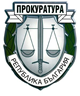 